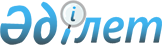 О бюджете сельских округов Меркенского района на 2023-2025 годыРешение Меркенского районного маслихата Жамбылской области от 28 декабря 2022 года № 40-2
      В соответствии статьей 9-1 Бюджетного кодекса Республики Казахстан от 4 декабря 2008 года, статьей 6 Закона Республики Казахстан "О местном государственном управлении и самоуправлении в Республике Казахстан" Меркенский районный маслихат РЕШИЛ:
      1. Утвердить бюджет сельских округов на 2022-2024 годы согласно приложениям 1, 2, 3, 4, 5, 6, 7, 8, 9, 10, 11, 12, 13, 14, 15, 16 в том числе на 2023 год в следующих объемах:
      1-1. Утвердить бюджет Актоганского сельского округа на 2023-2025 годы согласно приложению 1 соответственно, в том числе на 2023 год в следующих объемах: 
      доходы – 248658 тысяч тенге, в том числе:
      налоговые поступления – 11916 тысяч тенге;
      неналоговые поступления – 0 тысяч тенге;
      поступления от продажи основного капитала – 390 тысяч тенге;
      поступления трансфертов – 236352 тысяч тенге;
      затраты – 251915 тысяч тенге;
      чистое бюджетное кредитование – 0 тысяч тенге;
      бюджетные кредиты – 0 тысяч тенге;
      погашение бюджетных кредитов – 0 тысяч тенге;
      сальдо по операциям с финансовыми активами – 0 тысяч тенге;
      приобретение финансовых активов – 0 тысяч тенге;
      поступление от продажи финансовых активов государства – 0 тысяч тенге;
      дефицит бюджета (профицит) – -3257 тысяч тенге;
      финансирование дефицита бюджета (использование профицита) – 3257 тысяч тенге;
      поступление займов – 0 тысяч тенге;
      погашение займов – 0 тысяч тенге;
      используемые остатки бюджетных средств – 3257 тысяч тенге.
      1-2. Утвердить бюджет Жамбылского сельского округа на 2023-2025 годы согласно приложению 2 соответственно, в том числе на 2023 год в следующих объемах:
      доходы – 299152 тысяч тенге, в том числе:
      налоговые поступления – 57500 тысяч тенге;
      неналоговые поступления – 0 тысяч тенге;
      поступления от продажи основного капитала – 3810 тысяч тенге;
      поступления трансфертов – 237842 тысяч тенге;
      затраты – 319569 тенге;
      чистое бюджетное кредитование – 0 тысяч тенге;
      бюджетные кредиты – 0 тысяч тенге;
      погашение бюджетных кредитов – 0 тысяч тенге;
      сальдо по операциям с финансовыми активами – 0 тысяч тенге;
      приобретение финансовых активов – 0 тысяч тенге;
      поступление от продажи финансовых активов государства – 0 тысяч тенге;
      дефицит бюджета (профицит) – -20417 тысяч тенге;
      финансирование дефицита бюджета (использование профицита) – 20417 тысяч тенге;
      поступление займов – 0 тысяч тенге;
      погашение займов – 20417 тысяч тенге;
      используемые остатки бюджетных средств – 0 тысяч тенге.
      1-3. Утвердить бюджет Меркенского сельского округа на 2023-2025 годы согласно приложению 3 соответственно, в том числе на 2023 год в следующих объемах: 
      доходы – 410111 тысяч тенге, в том числе:
      налоговые поступления – 121578 тысяч тенге;
      неналоговые поступления – 34 тысяч тенге;
      поступления от продажи основного капитала – 1300 тысяч тенге;
      поступления трансфертов – 287199 тысяч тенге;
      затраты – 416228 тысяч тенге;
      чистое бюджетное кредитование – 0 тысяч тенге;
      бюджетные кредиты – 0 тысяч тенге;
      погашение бюджетных кредитов – 0 тысяч тенге;
      сальдо по операциям с финансовыми активами – 0 тысяч тенге;
      приобретение финансовых активов – 0 тысяч тенге;
      поступление от продажи финансовых активов государства – 0 тысяч тенге;
      дефицит бюджета (профицит) – - 6117 тысяч тенге;
      финансирование дефицита бюджета (использование профицита) – 6117 тысяч тенге;
      поступление займов – 0 тысяч тенге;
      погашение займов – 0 тысяч тенге;
      используемые остатки бюджетных средств – 6117 тысяч тенге.
      1-4. Утвердить бюджет Сарымолдаевского сельского округа на 2023-2025 годы согласно приложению 4 соответственно, в том числе на 2023 год в следующих объемах:
      доходы – 502165 тысяч тенге, в том числе:
      налоговые поступления – 65673 тысяч тенге;
      неналоговые поступления – 207 тысяч тенге;
      поступления от продажи основного капитала – 915 тысяч тенге;
      поступления трансфертов – 435370 тенге;
      затраты – 502266 тысяч тенге;
      чистое бюджетное кредитование – 0 тысяч тенге;
      бюджетные кредиты – 0 тысяч тенге;
      погашение бюджетных кредитов – 0 тысяч тенге;
      сальдо по операциям с финансовыми активами – 0 тысяч тенге;
      приобретение финансовых активов – 0 тысяч тенге;
      поступление от продажи финансовых активов государства – 0 тысяч тенге;
      дефицит бюджета (профицит) – -101 тысяч тенге; 
      финансирование дефицита бюджета (использование профицита) – 101 тысяч тенге;
      поступление займов – 0 тысяч тенге;
      погашение займов –0 тысяч тенге;
      используемые остатки бюджетных средств – 101 тысяч тенге.
      1-5. Утвердить бюджет Ойталского сельского округа на 2023-2025 годы согласно приложению 5 соответственно, в том числе на 2023 год в следующих объемах: 
      доходы – 221824 тысяч тенге, в том числе:
      налоговые поступления – 34300 тысяч тенге;
      неналоговые поступления – 207 тысяч тенге;
      поступления от продажи основного капитала – 100 тысяч тенге;
      поступления трансфертов – 187217 тысяч тенге;
      затраты – 222519 тысяч тенге;
       чистое бюджетное кредитование – 0 тысяч тенге;
      бюджетные кредиты – 0 тысяч тенге;
      погашение бюджетных кредитов – 0 тысяч тенге;
      сальдо по операциям с финансовыми активами – 0 тысяч тенге;
      приобретение финансовых активов – 0 тысяч тенге;
      поступление от продажи финансовых активов государства – 0 тысяч тенге;
      дефицит бюджета (профицит) – -695 тысяч тенге;
      финансирование дефицита бюджета (использование профицита) – 695 тысяч тенге;
      поступление займов – 0 тысяч тенге;
      погашение займов – 0 тысяч тенге;
      используемые остатки бюджетных средств – 695 тысяч тенге.
      1-6. Утвердить бюджет Т.Рыскуловского сельского округа на 2023-2025 годы согласно приложению 6 соответственно, в том числе на 2023 год в следующих объемах:
      доходы – 278277 тысяч тенге, в том числе:
      налоговые поступления – 11900 тысяч тенге;
      неналоговые поступления – 0 тысяч тенге;
      поступления от продажи основного капитала – 100 тысяч тенге;
      поступления трансфертов – 266277 тысяч тенге;
      затраты – 411588 тысяч тенге;
      чистое бюджетное кредитование – 0 тысяч тенге;
      бюджетные кредиты – 0 тысяч тенге;
      погашение бюджетных кредитов – 0 тысяч тенге;
      сальдо по операциям с финансовыми активами – 0 тысяч тенге;
      приобретение финансовых активов – 0 тысяч тенге;
      поступление от продажи финансовых активов государства – 0 тысяч тенге;
      дефицит бюджета (профицит) – -133311 тысяч тенге;
      финансирование дефицита бюджета (использование профицита) – 133311 тысяч тенге;
      поступление займов – 0 тысяч тенге;
      погашение займов – 0 тысяч тенге;
      используемые остатки бюджетных средств – 133311 тысяч тенге.
      1-7. Утвердить бюджет Таттинского сельского округа на 2023-2025 годы согласно приложению 7 соответственно, в том числе на 2023 год в следующих объемах: 
      доходы – 128669 тысяч тенге, в том числе:
      налоговые поступления – 5885 тысяч тенге;
      неналоговые поступления – 69 тысяч тенге;
      поступления от продажи основного капитала – 600 тысяч тенге;
      поступления трансфертов – 122115 тысяч тенге;
      затраты – 128994 тысяч тенге;
      чистое бюджетное кредитование – 0 тысяч тенге;
      бюджетные кредиты – 0 тысяч тенге;
      погашение бюджетных кредитов – 0 тысяч тенге;
      сальдо по операциям с финансовыми активами – 0 тысяч тенге;
      приобретение финансовых активов – 0 тысяч тенге;
      поступление от продажи финансовых активов государства – 0 тысяч тенге;
      дефицит бюджета (профицит) – -325 тысяч тенге;
      финансирование дефицита бюджета (использование профицита) – 325 тысяч тенге;
      поступление займов – 0 тысяч тенге;
      погашение займов – 0 тысяч тенге;
      используемые остатки бюджетных средств – 325 тысяч тенге.
      1-8. Утвердить бюджет Акаралского сельского округа на 2023-2025 годы согласно приложению 8 соответственно, в том числе на 2023 год в следующих объемах: 
      доходы - 142757 тысяч тенге, в том числе:
      налоговые поступления – 9450 тысяч тенге;
      неналоговые поступления – 0 тысяч тенге;
      поступления от продажи основного капитала – 100 тысяч тенге;
      поступления трансфертов – 133207 тысяч тенге;
      затраты – 144911 тысяч тенге;
      чистое бюджетное кредитование – 0 тысяч тенге;
      бюджетные кредиты – 0 тысяч тенге;
      погашение бюджетных кредитов – 0 тысяч тенге;
      сальдо по операциям с финансовыми активами – 0 тысяч тенге;
      приобретение финансовых активов – 0 тысяч тенге;
      поступление от продажи финансовых активов государства – 0 тысяч тенге;
      дефицит бюджета (профицит) – -2154 тысяч тенге;
      финансирование дефицита бюджета (использование профицита) – 2154 тысяч тенге;
      поступление займов – 0 тысяч тенге;
      погашение займов – 0 тысяч тенге;
      используемые остатки бюджетных средств – 2154 тысяч тенге.
      1-9. Утвердить бюджет Суратского сельского округа на 2023-2025 годы согласно приложению 9 соответственно, в том числе на 2023 год в следующих объемах: 
      доходы – 160806 тысяч тенге, в том числе:
      налоговые поступления – 8900 тысяч тенге;
      неналоговые поступления – 0 тысяч тенге;
      поступления от продажи основного капитала – 100 тысяч тенге;
      поступления трансфертов – 151806 тысяч тенге;
      затраты – 163659 тысяч тенге;
      чистое бюджетное кредитование – 0 тысяч тенге;
      бюджетные кредиты – 0 тысяч тенге;
      погашение бюджетных кредитов – 0 тысяч тенге;
      сальдо по операциям с финансовыми активами – 0 тысяч тенге;
      приобретение финансовых активов – 0 тысяч тенге;
      поступление от продажи финансовых активов государства – 0 тысяч тенге;
      дефицит бюджета (профицит) – -2853 тысяч тенге;
      финансирование дефицита бюджета (использование профицита) – 2853 тысяч тенге;
      поступление займов – 0 тысяч тенге;
      погашение займов – 0 тысяч тенге;
      используемые остатки бюджетных средств – 2853 тысяч тенге.
      1-10. Утвердить бюджет Жанатоганского сельского округа на 2023-2025 годы согласно приложению 10 соответственно, в том числе на 2023 год в следующих объемах:
      доходы – 144767 тысяч тенге, в том числе:
      налоговые поступления – 11990 тысяч тенге;
      неналоговые поступления – 0 тысяч тенге;
      поступления от продажи основного капитала – 100 тысяч тенге;
      поступления трансфертов – 132677 тысяч тенге;
      затраты – 148566 тысяч тенге;
      чистое бюджетное кредитование – 0 тысяч тенге;
      бюджетные кредиты – 0 тысяч тенге;
      погашение бюджетных кредитов –0 тысяч тенге;
      сальдо по операциям с финансовыми активами – 0 тысяч тенге;
      приобретение финансовых активов – 0 тысяч тенге;
      поступление от продажи финансовых активов государства – 0 тысяч тенге;
      дефицит бюджета (профицит) – -3799 тысяч тенге;
      финансирование дефицита бюджета (использование профицита) – 3799 тысяч тенге;
      поступление займов – 0 тысяч тенге;
      погашение займов – 0 тысяч тенге;
      используемые остатки бюджетных средств – 3799 тысяч тенге.
      1-11. Утвердить бюджет Андас батырского сельского округа на 2023-2025 годы согласно приложению 11 соответственно, в том числе на 2023 год в следующих объемах:
      доходы – 306155 тысяч тенге, в том числе:
      налоговые поступления – 25134 тысяч тенге;
      неналоговые поступления – 0 тысяч тенге;
      поступления от продажи основного капитала – 200 тысяч тенге;
      поступления трансфертов – 280821 тысяч тенге;
      затраты – 309253 тысяч тенге;
      чистое бюджетное кредитование – 0 тысяч тенге;
      бюджетные кредиты – 0 тысяч тенге;
      погашение бюджетных кредитов – 0 тысяч тенге;
      дефицит бюджета (профицит) – -3098 тысяч тенге;
      финансирование дефицита бюджета (использование профицита) – 3098 тысяч тенге;
      поступление займов – 0 тысяч тенге;
      погашение займов – 0 тысяч тенге;
      используемые остатки бюджетных средств – 3098 тысяч тенге.
      1-12. Утвердить бюджет Кенесского сельского округа на 2023-2025 годы согласно приложению 12 соответственно, в том числе на 2023 год в следующих объемах: 
      доходы – 105590 тысяч тенге, в том числе:
      налоговые поступления – 6908 тысяч тенге;
      неналоговые поступления – 69 тысяч тенге;
      поступления от продажи основного капитала – 100 тысяч тенге;
      поступления трансфертов – 98513 тысяч тенге;
      затраты – 106762 тысяч тенге;
      чистое бюджетное кредитование – 0 тысяч тенге;
      бюджетные кредиты – 0 тысяч тенге;
      погашение бюджетных кредитов – 0 тысяч тенге;
      дефицит бюджета (профицит) – -1172 тысяч тенге;
      финансирование дефицита бюджета (использование профицита) – 1172 тысяч тенге;
      поступление займов – 0 тысяч тенге;
      погашение займов – 0 тысяч тенге;
      используемые остатки бюджетных средств – 1172 тысяч тенге.
      1-13. Утвердить бюджет Акерменского сельского округа на 2023-2025 годы согласно приложению 13 соответственно, в том числе на 2023 год в следующих объемах:
      доходы – 376025 тысяч тенге, в том числе;
      налоговые поступления – 6193 тысяч тенге;
      неналоговые поступления – 69 тысяч тенге;
      поступления от продажи основного капитала – 100 тысяч тенге;
      поступления трансфертов – 369663 тысяч тенге;
      затраты – 508720 тысяч тенге;
      чистое бюджетное кредитование – 0 тысяч тенге;
      бюджетные кредиты – 0 тысяч тенге;
      погашение бюджетных кредитов – 0 тысяч тенге;
      сальдо по операциям с финансовыми активами – 0 тысяч тенге;
      приобретение финансовых активов – 0 тысяч тенге;
      поступление от продажи финансовых активов государства – 0 тысяч тенге;
      дефицит бюджета (профицит) – -132695 тысяч тенге;
      финансирование дефицита бюджета (использование профицита) – 132695 тысяч тенге;
      поступление займов – 0 тысяч тенге;
      погашение займов – 0 тысяч тенге;
      используемые остатки бюджетных средств – 132695 тысяч тенге
      1-14. Утвердить бюджет Аспаринского сельского округа на 2023-2025 годы согласно приложению 14 соответственно, в том числе на 2023 год в следующих объемах:
      доходы – 78008 тысяч тенге, в том числе:
      налоговые поступления – 3401 тысяч тенге;
      неналоговые поступления – 0 тысяч тенге;
      поступления от продажи основного капитала – 1600 тысяч тенге;
      поступления трансфертов – 73007 тысяч тенге;
      затраты – 79518 тысяч тенге;
      чистое бюджетное кредитование – 0 тысяч тенге;
      бюджетные кредиты – 0 тысяч тенге;
      погашение бюджетных кредитов – 0 тысяч тенге;
      сальдо по операциям с финансовыми активами – 0 тысяч тенге;
      приобретение финансовых активов – 0 тысяч тенге;
      поступление от продажи финансовых активов государства – 0 тысяч тенге;
      дефицит бюджета (профицит) – -1510 тысяч тенге;
      финансирование дефицита бюджета (использование профицита) – 1510 тысяч тенге;
      поступление займов – 0 тысяч тенге;
      погашение займов – 0 тысяч тенге;
      используемые остатки бюджетных средств – 1510 тысяч тенге;
      Сноска. Пункт 1 - в редакции решения Меркенского районного маслихата Жамбылской области от 11.12.2023 №15-2 (вводится в действие с 01.01.2023).


      2. Бюджетные программы, не подлежащие секвестру в процессе исполнения бюджета сельских округов на 2023 год не предусмотрены.
      3. В бюджете сельских округов на 2023 год предусмотреть суммы целевых текущих трансфертов.
      4. Контроль за исполнением данного решения возложить на постоянную комиссию шестого созыва районного маслихата по вопросам социально- экономического, финансов, бюджету и налогам, местного самоуправления и индустриально-инновационного развития.
      5. Настоящее решение вводится в действие с 1 января 2023 года. Бюджет Актоганского сельского округа на 2023 год
      Сноска. Приложение 1 - в редакции решения Меркенского районного маслихата Жамбылской области от 11.12.2023 №15-2 (вводится в действие с 01.01.2023). Бюджет Актоганского сельского округа на 2024 год Бюджет Актоганского сельского округа на 2025 год Бюджет Жамбылского сельского округа на 2023 год
      Сноска. Приложение 2 - в редакции решения Меркенского районного маслихата Жамбылской области от 11.12.2023 №15-2 (вводится в действие с 01.01.2023). Бюджет Жамбылского сельского округа на 2024 год Бюджет Жамбылского сельского округа на 2025 год Бюджет Меркенского сельского округа на 2023 год
      Сноска. Приложение 1 - в редакции решения Меркенского районного маслихата Жамбылской области от 11.12.2023 №15-2 (вводится в действие с 01.01.2023). Бюджет Меркенского сельского округа на 2024 год Бюджет Меркенского сельского округа на 2025 год Бюджет Сарымолдаевского сельского округа на 2023 год
      Сноска. Приложение 4 - в редакции решения Меркенского районного маслихата Жамбылской области от 11.12.2023 №15-2 (вводится в действие с 01.01.2023). Бюджет Сарымолдаевского сельского округа на 2024 год Бюджет Сарымолдаевского сельского округа на 2025 год Бюджет Ойталского сельского округа на 2023 год
      Сноска. Приложение 5 - в редакции решения Меркенского районного маслихата Жамбылской области от 11.12.2023 №15-2 (вводится в действие с 01.01.2023). Бюджет Ойталского сельского округа на 2025 год Бюджет Рыскуловского сельского округа на 2023 год
      Сноска. Приложение 6 - в редакции решения Меркенского районного маслихата Жамбылской области от 11.12.2023 №15-2 (вводится в действие с 01.01.2023). Бюджет Рыскуловского сельского округа на 2024 год Бюджет Рыскуловского сельского округа на 2025 год Бюджет Таттинского сельского округа на 2023 год
      Сноска. Приложение 7 - в редакции решения Меркенского районного маслихата Жамбылской области от 11.12.2023 №15-2 (вводится в действие с 01.01.2023). Бюджет Таттинского сельского округа на 2024 год Бюджет Таттинского сельского округа на 2025 год Бюджет Акаралского сельского округа на 2023 год
      Сноска. Приложение 8 - в редакции решения Меркенского районного маслихата Жамбылской области от 11.12.2023 №15-2 (вводится в действие с 01.01.2023). Бюджет Акаралского сельского округа на 2024 год Бюджет Акаралского сельского округа на 2025 год Бюджет Суратского сельского округа на 2023 год
      Сноска. Приложение 9 - в редакции решения Меркенского районного маслихата Жамбылской области от 11.12.2023 №15-2 (вводится в действие с 01.01.2023). Бюджет Суратского сельского округа на 2024 год Бюджет Суратского сельского округа на 2025 год Бюджет Жанатоганского сельского округа на 2023 год
      Сноска. Приложение 10 - в редакции решения Меркенского районного маслихата Жамбылской области от 11.12.2023 №15-2 (вводится в действие с 01.01.2023). Бюджет Жанатоганского сельского округа на 2024 год Бюджет Жанатоганского сельского округа на 2025 год Бюджет Андас Батырского сельского округа на 2023 год
      Сноска. Приложение 11 - в редакции решения Меркенского районного маслихата Жамбылской области от 11.12.2023 №15-2 (вводится в действие с 01.01.2023). Бюджет Андас Батырского сельского округа на 2024 год Бюджет Андас Батырского сельского округа на 2025 год Бюджет Кенесского сельского округа на 2023 год
      Сноска. Приложение 12 - в редакции решения Меркенского районного маслихата Жамбылской области от 11.12.2023 №15-2 (вводится в действие с 01.01.2023). Бюджет Кенесского сельского округа на 2024 год Бюджет Кенесского сельского округа на 2025 год Бюджет Акерменского сельского округа на 2023 год
      Сноска. Приложение 13 - в редакции решения Меркенского районного маслихата Жамбылской области от 11.12.2023 №15-2 (вводится в действие с 01.01.2023). Бюджет Акерменского сельского округа на 2024 год Бюджет Акерменского сельского округа на 2025 год Бюджет Аспаринского сельского округа на 2023 год
      Сноска. Приложение 14 - в редакции решения Меркенского районного маслихата Жамбылской области от 11.12.2023 №15-2 (вводится в действие с 01.01.2023). Бюджет Аспаринского сельского округа на 2024 год Бюджет Аспаринского сельского округа на 2025 год
					© 2012. РГП на ПХВ «Институт законодательства и правовой информации Республики Казахстан» Министерства юстиции Республики Казахстан
				
      Секретарь маслихата 

      Меркенского района 

М. Кокрекбаев
Приложение 1 к решению
маслихата Меркенского района
от 28 декабря 2022 года №40-2
Категория
Категория
Категория
Категория
Категория
Категория
Сумма тысяч тенге
Класс
Класс
Класс
Класс
Класс
Сумма тысяч тенге
Подкласс
Подкласс
Подкласс
Сумма тысяч тенге
Наименование
Наименование
Сумма тысяч тенге
1
1
1
1
2
2
3
1. ДОХОДЫ
1. ДОХОДЫ
248658
1
Налоговые поступления
Налоговые поступления
11916
О1
О1
Подоходный налог 
Подоходный налог 
3248
2
Индивидуальный подоходный налог
Индивидуальный подоходный налог
3248
О4
О4
Налоги на собственность
Налоги на собственность
8662
1
Налоги на имущество
Налоги на имущество
660
4
Налог на транспортные средства
Налог на транспортные средства
8000
5
Единый земельный налог
Единый земельный налог
2
О5
О5
Внутренние налоги на товары, работы и услуги
Внутренние налоги на товары, работы и услуги
6
3
Поступления за использование природных и других ресурсов
Поступления за использование природных и других ресурсов
6
2
Неналоговые поступления
Неналоговые поступления
0
О4
О4
Штрафы, пени, санкции, взыскания, налагаемые государственными учреждениями, финансируемыми из государственного бюджета, а также содержащимися и финансируемыми из бюджета (сметы расходов) Национального Банка Республики Казахстан
Штрафы, пени, санкции, взыскания, налагаемые государственными учреждениями, финансируемыми из государственного бюджета, а также содержащимися и финансируемыми из бюджета (сметы расходов) Национального Банка Республики Казахстан
0
1
Штрафы, пени, санкции, взыскания, налагаемые государственными учреждениями, финансируемыми из государственного бюджета, а также содержащимися и финансируемыми из бюджета (сметы расходов) Национального Банка Республики Казахстан, за исключением поступлений от организаций нефтяного сектора
Штрафы, пени, санкции, взыскания, налагаемые государственными учреждениями, финансируемыми из государственного бюджета, а также содержащимися и финансируемыми из бюджета (сметы расходов) Национального Банка Республики Казахстан, за исключением поступлений от организаций нефтяного сектора
0
3
Поступления от продажи основного капитала
Поступления от продажи основного капитала
390
03
03
Продажа земли и нематериальных активов
Продажа земли и нематериальных активов
390
1
Продажа земли
Продажа земли
390
4
Поступления трансфертов
Поступления трансфертов
236352
О2
О2
Трансферты из вышестоящих органов государственного управления
Трансферты из вышестоящих органов государственного управления
236352
3
Трансферты из районного бюджета
Трансферты из районного бюджета
236352
Функциональная группа
Функциональная группа
Функциональная группа
Функциональная группа
Функциональная группа
Функциональная группа
Сумма тысяч тенге
Администратор бюджетных программ
Администратор бюджетных программ
Администратор бюджетных программ
Администратор бюджетных программ
Сумма тысяч тенге
Программа
Программа
Сумма тысяч тенге
Наименование
Сумма тысяч тенге
1
1
1
1
1
2
3
2. ЗАТРАТЫ
251915
01
01
Государственные услуги общего характера
71147
124
124
Аппарат акима города районного значения, села, поселка, сельского округа
71147
001
Услуги по обеспечению деятельности акима города районного значения, села, поселка, сельского округа
70247
022
Капитальные расходы государственного органа
900
07
07
Жилищно-коммунальное хозяйство
11752
124
124
Аппарат акима города районного значения, села, поселка, сельского округа
11752
014
Организация водоснабжения населенных пунктов
603
008
Освещение улиц в населенных пунктах
7101
009
Обеспечение санитарии в населенных пунктах
500
011
Благоустройство и озеленение населенных пунктов
3548
08
08
Культура, спорт, туризм и информационное пространство
500
124
124
Аппарат акима города районного значения, села, поселка, сельского округа
500
028
Проведение физкультурно-оздоровительных и спортивных мероприятий на местном уровне
500
12
12
Транспорт и коммуникации
57350
124
124
Аппарат акима города районного значения, села, поселка, сельского округа
57350
013
Обеспечение функционирования автомобильных дорог в городах районного значения, селах, поселках, сельских округах
800
045
Капитальный и средний ремонт автомобильных дорог в городах районного значения, селах, поселках, сельских округах
56550
13
13
Прочие
111166
124
124
Аппарат акима города районного значения, села, поселка, сельского округа
111166
057
Реализация мероприятий по социальной и инженерной инфраструктуре в сельских населенных пунктах в рамках проекта "Ауыл-Ел бесігі"
111166
3. Чистое бюджетное кредитование
0
Бюджетные кредиты 
0
Функциональная группа
Функциональная группа
Функциональная группа
Функциональная группа
Функциональная группа
Функциональная группа
Функциональная группа
Администратор бюджетных программ
Администратор бюджетных программ
Администратор бюджетных программ
Администратор бюджетных программ
Администратор бюджетных программ
Программа
Программа
Программа
Погашение бюджетных кредитов
0
Категория
Категория
Категория
Категория
Категория
Категория
Категория
Класс
Класс
Класс
Класс
Класс
Подкласс
Подкласс
Подкласс
5
5
Погашение бюджетных кредитов
0
01
01
Погашение бюджетных кредитов
0
1
Погашение бюджетных кредитов, выделенных из государственного бюджета
0
4. Сальдо по операциям с финансовыми активами
0
Приобретение финансовых активов
0
Поступления от продажи финансовых активов государства
0
5. Дефицит бюджета (профицит)
-3257
6. Финансирование дефицита бюджета (использование профицита)
3257
7
7
Поступление займов
0
01
01
Внутренние государственные займы
0
2
Договоры займа
0
Используемые остатки бюджетных средств
3257
Категория
Категория
Категория
Категория
Сумма тысяч тенге
Класс
Класс
Класс
Сумма тысяч тенге
Подкласс
Подкласс
Наименование
1
1
1
2
3
1. ДОХОДЫ
48829
1
Налоговые поступления
8957
О1
Подоходный налог
65
2
Индивидуальный подоходный налог
65
О4
Налоги на собственность
8884
3
Земельный налог
680
4
Налог на транспортные средства
8200
5
Единый земельный налог
4
О5
Внутренние налоги на товары, работы и услуги
8
3
Поступления за использование природных и других ресурсов
8
2
Неналоговые поступления
100
О4
Штрафы, пени, санкции, взыскания, налагаемые государственными учреждениями, финансируемыми из государственного бюджета, а также содержащимися и финансируемыми из бюджета (сметы расходов) Национального Банка Республики Казахстан
100
1
Штрафы, пени, санкции, взыскания, налагаемые государственными учреждениями, финансируемыми из государственного бюджета, а также содержащимися и финансируемыми из бюджета (сметы расходов) Национального Банка Республики Казахстан, за исключением поступлений от организаций нефтяного сектора
100
3
Поступления от продажи основного капитала
100
03
Продажа земли и нематериальных активов
100
1
Продажа земли
100
4
Поступления трансфертов
39672
О2
Трансферты из вышестоящих органов государственного управления
39672
3
Трансферты из районного бюджета
39672
Функциональная группа
Функциональная группа
Функциональная группа
Функциональная группа
Сумма тысяч тенге
Администратор бюджетных программ
Администратор бюджетных программ
Администратор бюджетных программ
Сумма тысяч тенге
Программа
Программа
Наименование
1
1
1
2
3
2. ЗАТРАТЫ
48829
01
Государственные услуги общего характера
41080
124
Аппарат акима города районного значения, села, поселка, сельского округа
41080
001
Услуги по обеспечению деятельности акима города районного значения, села, поселка, сельского округа
40180
022
Капитальные расходы государственного органа
900
07
Жилищно-коммунальное хозяйство
7749
124
Аппарат акима города районного значения, села, поселка, сельского округа
7749
014
Организация водоснабжения населенных пунктов
603
008
Освещение улиц в населенных пунктах
3500
009
Обеспечение санитарии в населенных пунктах
500
011
Благоустройство и озеленение населенных пунктов
3146
3. Чистое бюджетное кредитование
0
Бюджетные кредиты
0
Функциональная группа
Функциональная группа
Функциональная группа
Функциональная группа
Функциональная группа
Администратор бюджетных программ
Администратор бюджетных программ
Администратор бюджетных программ
Администратор бюджетных программ
Программа
Программа
Программа
Погашение бюджетных кредитов
0
Категория
Категория
Категория
Категория
Категория
Класс
Класс
Класс
Класс
Подкласс
Подкласс
Подкласс
5
Погашение бюджетных кредитов
0
01
Погашение бюджетных кредитов
0
1
государственного бюджета
0
4. Сальдо по операциям с финансовыми активами
0
Приобретение финансовых активов
0
Поступления от продажи финансовых активов государства
0
5. Дефицит бюджета (профицит)
0
6. Финансирование дефицита бюджета (использование профицита)
0
7
Поступление займов
0
01
Внутренние государственные займы
0
2
Договоры займа
0
Используемые остатки бюджетных средств
0
Категория
Категория
Категория
Категория
Сумма тысяч тенге
Класс
Класс
Класс
Сумма тысяч тенге
Подкласс
Подкласс
Сумма тысяч тенге
Наименование
Сумма тысяч тенге
1
1
1
2
3
1. ДОХОДЫ
65199
1
Налоговые поступления
9287
О1
Подоходный налог
70
2
Индивидуальный подоходный налог
70
О4
Налоги на собственность
9207
3
Земельный налог
700
4
Налог на транспортные средства
8500
5
Единый земельный налог
7
О5
Внутренние налоги на товары, работы и услуги
10
3
Поступления за использование природных и других ресурсов
10
2
Неналоговые поступления
120
О4
Штрафы, пени, санкции, взыскания, налагаемые государственными учреждениями, финансируемыми из государственного бюджета, а также содержащимися и финансируемыми из бюджета (сметы расходов) Национального Банка Республики Казахстан
120
1
Штрафы, пени, санкции, взыскания, налагаемые государственными учреждениями, финансируемыми из государственного бюджета, а также содержащимися и финансируемыми из бюджета (сметы расходов) Национального Банка Республики Казахстан, за исключением поступлений от организаций нефтяного сектора
120
3
Поступления от продажи основного капитала
120
03
Продажа земли и нематериальных активов
120
1
Продажа земли
120
4
Поступления трансфертов
55672
О2
Трансферты из вышестоящих органов государственного управления
55672
3
Трансферты из районного бюджета
55672
Функциональная группа
Функциональная группа
Функциональная группа
Функциональная группа
Сумма тысяч тенге
Администратор бюджетных программ
Администратор бюджетных программ
Администратор бюджетных программ
Сумма тысяч тенге
Программа
Программа
Сумма тысяч тенге
Наименование
Сумма тысяч тенге
1
1
1
2
3
2. ЗАТРАТЫ
65199
01
Государственные услуги общего характера
47080
124
Аппарат акима города районного значения, села, поселка, сельского округа
47080
001
Услуги по обеспечению деятельности акима города районного значения, села, поселка, сельского округа
46180
022
Капитальные расходы государственного органа
900
07
Жилищно-коммунальное хозяйство
8119
124
Аппарат акима города районного значения, села, поселка, сельского округа
8119
014
Организация водоснабжения населенных пунктов
603
008
Освещение улиц в населенных пунктах
3500
009
Обеспечение санитарии в населенных пунктах
500
011
Благоустройство и озеленение населенных пунктов
3516
12
Транспорт и коммуникации
10000
124
Аппарат акима города районного значения, села, поселка, сельского округа
10000
045
Капитальный и средний ремонт автомобильных дорог в городах районного значения, селах, поселках, сельских округах
10000
3. Чистое бюджетное кредитование
0
Бюджетные кредиты
0
Функциональная группа
Функциональная группа
Функциональная группа
Функциональная группа
Функциональная группа
Администратор бюджетных программ
Администратор бюджетных программ
Администратор бюджетных программ
Администратор бюджетных программ
Программа
Программа
Программа
Погашение бюджетных кредитов
0
Категория
Категория
Категория
Категория
Категория
Класс
Класс
Класс
Класс
Подкласс
Подкласс
Подкласс
5
Погашение бюджетных кредитов
0
01
Погашение бюджетных кредитов
0
1
государственного бюджета
0
4. Сальдо по операциям с финансовыми активами
0
Приобретение финансовых активов
0
Поступления от продажи финансовых активов государства
0
5. Дефицит бюджета (профицит)
0
6. Финансирование дефицита бюджета (использование профицита)
0
7
Поступление займов
0
01
Внутренние государственные займы
0
2
Договоры займа
0
Используемые остатки бюджетных средств
0Приложение 2 к решению
маслихата Меркенского района
от 28 декабря 2022 года №40-2
Категория
Категория
Категория
Категория
Категория
Сумма тысяч тенге
Класс
Класс
Класс
Класс
Сумма тысяч тенге
Подкласс
Подкласс
Сумма тысяч тенге
Наименование
Сумма тысяч тенге
1
1
1
1
2
3
1. ДОХОДЫ
299152
1
Налоговые поступления
57500
О1
О1
Подоходный налог 
24825
2
Индивидуальный подоходный налог
24825
О4
О4
Налоги на собственность
32658
1
Налоги на имущество
1137
4
Налог на транспортные средства
31391
5
Единый земельный налог
130
О5
О5
Внутренние налоги на товары, работы и услуги
17
3
Поступления за использование природных и других ресурсов
0
4
Сборы за ведение предпринимательской и профессиональной деятельности
17
2
Неналоговые поступления
0
О4
О4
Штрафы, пени, санкции, взыскания, налагаемые государственными учреждениями, финансируемыми из государственного бюджета, а также содержащимися и финансируемыми из бюджета (сметы расходов) Национального Банка Республики Казахстан
0
1
Штрафы, пени, санкции, взыскания, налагаемые государственными учреждениями, финансируемыми из государственного бюджета, а также содержащимися и финансируемыми из бюджета (сметы расходов) Национального Банка Республики Казахстан, за исключением поступлений от организаций нефтяного сектора
0
3
Поступления от продажи основного капитала
3810
03
03
Продажа земли и нематериальных активов
3810
1
Продажа земли
3810
4
Поступления трансфертов
237842
О2
О2
Трансферты из вышестоящих органов государственного управления
237842
3
Трансферты из районного бюджета
237842
Функциональная группа
Функциональная группа
Функциональная группа
Функциональная группа
Функциональная группа
Сумма тысяч тенге
Администратор бюджетных программ
Администратор бюджетных программ
Администратор бюджетных программ
Администратор бюджетных программ
Сумма тысяч тенге
Программа
Программа
Сумма тысяч тенге
Наименование
Сумма тысяч тенге
1
1
1
1
2
3
2. ЗАТРАТЫ
319569
01
Государственные услуги общего характера
66536
124
124
Аппарат акима города районного значения, села, поселка, сельского округа
66536
001
Услуги по обеспечению деятельности акима города районного значения, села, поселка, сельского округа
65539
022
Капитальные расходы государственного органа
997
07
Жилищно-коммунальное хозяйство
26281
124
124
Аппарат акима города районного значения, села, поселка, сельского округа
26281
008
Освещение улиц в населенных пунктах
12618
009
Обеспечение санитарии в населенных пунктах
500
011
Благоустройство и озеленение населенных пунктов
13163
08
Культура, спорт, туризм и информационное пространство
395
124
124
Аппарат акима города районного значения, села, поселка, сельского округа
395
028
Проведение физкультурно-оздоровительных и спортивных мероприятий на местном уровне
395
12
Транспорт и коммуникации
121207
124
124
Аппарат акима города районного значения, села, поселка, сельского округа
121207
013
Обеспечение функционирования автомобильных дорог в городах районного значения, селах, поселках, сельских округах
1188
045
Капитальный и средний ремонт автомобильных дорог в городах районного значения, селах, поселках, сельских округах
120019
13
Прочие
105150
124
124
Аппарат акима города районного значения, села, поселка, сельского округа
105150
057
Реализация мероприятий по социальной и инженерной инфраструктуре в сельских населенных пунктах в рамках проекта "Ауыл-Ел бесігі"
105150
3. Чистое бюджетное кредитование
0
Бюджетные кредиты 
0
Функциональная группа
Функциональная группа
Функциональная группа
Функциональная группа
Функциональная группа
Функциональная группа
Администратор бюджетных программ
Администратор бюджетных программ
Администратор бюджетных программ
Администратор бюджетных программ
Администратор бюджетных программ
Программа
Программа
Программа
Погашение бюджетных кредитов
0
Категория
Категория
Категория
Категория
Категория
Категория
Класс
Класс
Класс
Класс
Класс
Подкласс
Подкласс
Подкласс
5
Погашение бюджетных кредитов
0
01
01
Погашение бюджетных кредитов
0
1
Погашение бюджетных кредитов, выделенных из государственного бюджета
0
4. Сальдо по операциям с финансовыми активами
0
Приобретение финансовых активов
0
Поступления от продажи финансовых активов государства
0
5. Дефицит бюджета (профицит)
-20417
6. Финансирование дефицита бюджета (использование профицита)
20417
7
Поступление займов
0
01
01
Внутренние государственные займы
0
2
Договоры займа
0
Используемые остатки бюджетных средств
20417
Категория
Категория
Категория
Категория
Сумма тысяч тенге
Класс
Класс
Класс
Сумма тысяч тенге
Подкласс
Подкласс
Сумма тысяч тенге
Наименование
Сумма тысяч тенге
1
1
1
2
3
1. ДОХОДЫ
88219
1
Налоговые поступления
44020
О1
Подоходный налог
8600
2
Индивидуальный подоходный налог
8600
О4
Налоги на собственность
34840
3
Земельный налог
1800
4
Налог на транспортные средства
33000
5
Единый земельный налог
40
О5
Внутренние налоги на товары, работы и услуги
580
3
Поступления за использование природных и других ресурсов
420
4
Сборы за ведение предпринимательской и профессиональной деятельности
160
2
Неналоговые поступления
220
О4
Штрафы, пени, санкции, взыскания, налагаемые государственными учреждениями, финансируемыми из государственного бюджета, а также содержащимися и финансируемыми из бюджета (сметы расходов) Национального Банка Республики Казахстан
220
1
Штрафы, пени, санкции, взыскания, налагаемые государственными учреждениями, финансируемыми из государственного бюджета, а также содержащимися и финансируемыми из бюджета (сметы расходов) Национального Банка Республики Казахстан, за исключением поступлений от организаций нефтяного сектора
220
3
Поступления от продажи основного капитала
350
03
Продажа земли и нематериальных активов
350
1
Продажа земли
350
4
Поступления трансфертов
43629
О2
Трансферты из вышестоящих органов государственного управления
43629
3
Трансферты из районного бюджета
43629
Функциональная группа
Функциональная группа
Функциональная группа
Функциональная группа
Сумма тысяч тенге
Администратор бюджетных программ
Администратор бюджетных программ
Администратор бюджетных программ
Сумма тысяч тенге
Программа
Программа
Сумма тысяч тенге
Наименование
Сумма тысяч тенге
1
1
1
2
3
2. ЗАТРАТЫ
88219
01
Государственные услуги общего характера
48419
124
Аппарат акима города районного значения, села, поселка, сельского округа
48419
001
Услуги по обеспечению деятельности акима города районного значения, села, поселка, сельского округа
47719
022
Капитальные расходы государственного органа
700
07
Жилищно-коммунальное хозяйство
13682
124
Аппарат акима города районного значения, села, поселка, сельского округа
13682
014
Организация водоснабжения населенных пунктов
0
008
Освещение улиц в населенных пунктах
10400
009
Обеспечение санитарии в населенных пунктах
500
011
Благоустройство и озеленение населенных пунктов
2782
12
Транспорт и коммуникации
26118
124
Аппарат акима города районного значения, села, поселка, сельского округа
26118
013
Обеспечение функционирования автомобильных дорог в городах районного значения, селах, поселках, сельских округах
600
045
Капитальный и средний ремонт автомобильных дорог в городах районного значения, селах, поселках, сельских округах
25518
3. Чистое бюджетное кредитование
0
Бюджетные кредиты
0
Функциональная группа
Функциональная группа
Функциональная группа
Функциональная группа
Функциональная группа
Администратор бюджетных программ
Администратор бюджетных программ
Администратор бюджетных программ
Администратор бюджетных программ
Программа
Программа
Программа
Погашение бюджетных кредитов
0
Категория
Категория
Категория
Категория
Категория
Класс
Класс
Класс
Класс
Подкласс
Подкласс
Подкласс
5
Погашение бюджетных кредитов
0
01
Погашение бюджетных кредитов
0
1
государственного бюджета
0
4. Сальдо по операциям с финансовыми активами
0
Приобретение финансовых активов
0
Поступления от продажи финансовых активов государства
0
5. Дефицит бюджета (профицит)
0
6. Финансирование дефицита бюджета (использование профицита)
0
7
Поступление займов
0
01
Внутренние государственные займы
0
2
Договоры займа
0
Используемые остатки бюджетных средств
0
Категория
Категория
Категория
Категория
Сумма тысяч тенге
Класс
Класс
Класс
Сумма тысяч тенге
Подкласс
Подкласс
Сумма тысяч тенге
Наименование
Сумма тысяч тенге
1
1
1
2
3
1. ДОХОДЫ
98959
1
Налоговые поступления
48680
О1
Подоходный налог
9500
2
Индивидуальный подоходный налог
9500
О4
Налоги на собственность
38550
3
Земельный налог
2000
4
Налог на транспортные средства
36500
5
Единый земельный налог
50
О5
Внутренние налоги на товары, работы и услуги
630
3
Поступления за использование природных и других ресурсов
450
4
Сборы за ведение предпринимательской и профессиональной деятельности
180
2
Неналоговые поступления
250
О4
Штрафы, пени, санкции, взыскания, налагаемые государственными учреждениями, финансируемыми из государственного бюджета, а также содержащимися и финансируемыми из бюджета (сметы расходов) Национального Банка Республики Казахстан
250
1
Штрафы, пени, санкции, взыскания, налагаемые государственными учреждениями, финансируемыми из государственного бюджета, а также содержащимися и финансируемыми из бюджета (сметы расходов) Национального Банка Республики Казахстан, за исключением поступлений от организаций нефтяного сектора
250
3
Поступления от продажи основного капитала
400
03
Продажа земли и нематериальных активов
400
1
Продажа земли
400
4
Поступления трансфертов
49629
О2
Трансферты из вышестоящих органов государственного управления
49629
3
Трансферты из районного бюджета
49629
Функциональная группа
Функциональная группа
Функциональная группа
Функциональная группа
Сумма тысяч тенге
Администратор бюджетных программ
Администратор бюджетных программ
Администратор бюджетных программ
Сумма тысяч тенге
Программа
Программа
Сумма тысяч тенге
Наименование
Сумма тысяч тенге
1
1
1
2
3
2. ЗАТРАТЫ
98959
01
Государственные услуги общего характера
54419
124
Аппарат акима города районного значения, села, поселка, сельского округа
54419
001
Услуги по обеспечению деятельности акима города районного значения, села, поселка, сельского округа
53719
022
Капитальные расходы государственного органа
700
07
Жилищно-коммунальное хозяйство
18422
124
Аппарат акима города районного значения, села, поселка, сельского округа
18422
014
Организация водоснабжения населенных пунктов
0
008
Освещение улиц в населенных пунктах
10400
009
Обеспечение санитарии в населенных пунктах
500
011
Благоустройство и озеленение населенных пунктов
7522
12
Транспорт и коммуникации
26118
124
Аппарат акима города районного значения, села, поселка, сельского округа
26118
013
Обеспечение функционирования автомобильных дорог в городах районного значения, селах, поселках, сельских округах
600
045
Капитальный и средний ремонт автомобильных дорог в городах районного значения, селах, поселках, сельских округах
25518
3. Чистое бюджетное кредитование
0
Бюджетные кредиты
0
Функциональная группа
Функциональная группа
Функциональная группа
Функциональная группа
Функциональная группа
Администратор бюджетных программ
Администратор бюджетных программ
Администратор бюджетных программ
Администратор бюджетных программ
Программа
Программа
Программа
Погашение бюджетных кредитов
0
Категория
Категория
Категория
Категория
Категория
Класс
Класс
Класс
Класс
Подкласс
Подкласс
Подкласс
5
Погашение бюджетных кредитов
0
01
Погашение бюджетных кредитов
0
1
государственного бюджета
0
4. Сальдо по операциям с финансовыми активами
0
Приобретение финансовых активов
0
Поступления от продажи финансовых активов государства
0
5. Дефицит бюджета (профицит)
0
6. Финансирование дефицита бюджета (использование профицита)
0
7
Поступление займов
0
01
Внутренние государственные займы
0
2
Договоры займа
0
Используемые остатки бюджетных средств
0Приложение 3 к решению
маслихата Меркенского района
от 28 декабря 2022 года №40-2
Категория
Категория
Категория
Категория
Категория
Сумма тысяч тенге
Класс
Класс
Класс
Класс
Сумма тысяч тенге
Подкласс
Подкласс
Сумма тысяч тенге
Наименование
Сумма тысяч тенге
1
1
1
1
2
3
1. ДОХОДЫ
410111
1
Налоговые поступления
121578
О1
О1
Подоходный налог 
57990
2
Индивидуальный подоходный налог
57990
О4
О4
Налоги на собственность
63011
1
Налоги на имущество
2470
4
Налог на транспортные средства
60531
5
Единый земельный налог
10
О5
О5
Внутренние налоги на товары, работы и услуги
577
3
Поступления за использование природных и других ресурсов
2
4
Сборы за ведение предпринимательской и профессиональной деятельности
575
2
Неналоговые поступления
34
О4
О4
Штрафы, пени, санкции, взыскания, налагаемые государственными учреждениями, финансируемыми из государственного бюджета, а также содержащимися и финансируемыми из бюджета (сметы расходов) Национального Банка Республики Казахстан
34
1
Штрафы, пени, санкции, взыскания, налагаемые государственными учреждениями, финансируемыми из государственного бюджета, а также содержащимися и финансируемыми из бюджета (сметы расходов) Национального Банка Республики Казахстан, за исключением поступлений от организаций нефтяного сектора
34
3
Поступления от продажи основного капитала
1300
03
03
Продажа земли и нематериальных активов
1300
1
Продажа земли
1300
4
Поступления трансфертов
287199
О2
О2
Трансферты из вышестоящих органов государственного управления
287199
3
Трансферты из районного бюджета
287199
Функциональная группа
Функциональная группа
Функциональная группа
Функциональная группа
Функциональная группа
Сумма тысяч тенге
Администратор бюджетных программ
Администратор бюджетных программ
Администратор бюджетных программ
Администратор бюджетных программ
Сумма тысяч тенге
Программа
Программа
Сумма тысяч тенге
Наименование
Сумма тысяч тенге
1
1
1
1
2
3
2. ЗАТРАТЫ
416228
01
Государственные услуги общего характера
168389
124
124
Аппарат акима города районного значения, села, поселка, сельского округа
168389
001
Услуги по обеспечению деятельности акима города районного значения, села, поселка, сельского округа
162846
022
Капитальные расходы государственного органа
5543
07
Жилищно-коммунальное хозяйство
207526
124
124
Аппарат акима города районного значения, села, поселка, сельского округа
207526
014
Организация водоснабжения населенных пунктов
1111
008
Освещение улиц в населенных пунктах
36458
009
Обеспечение санитарии в населенных пунктах
5000
010
Содержание мест захоронений и погребение безродных
232
011
Благоустройство и озеленение населенных пунктов
164725
08
Культура, спорт, туризм и информационное пространство
5606
124
124
Аппарат акима города районного значения, села, поселка, сельского округа
5606
006
Поддержка культурно-досуговой работы на местном уровне
5106
028
Проведение физкультурно-оздоровительных и спортивных мероприятий на местном уровне
500
12
Транспорт и коммуникации
34706
124
124
Аппарат акима города районного значения, села, поселка, сельского округа
34706
013
Обеспечение функционирования автомобильных дорог в городах районного значения, селах, поселках, сельских округах
2000
045
Капитальный и средний ремонт автомобильных дорог в городах районного значения, селах, поселках, сельских округах
32706
15
Трансферты
1
124
124
Аппарат акима района в городе, города районного значения, поселка, села, сельского округа
1
048
Возврат неиспользованных (недоиспользованных) целевых трансфертов
1
3. Чистое бюджетное кредитование
0
Бюджетные кредиты 
0
Функциональная группа
Функциональная группа
Функциональная группа
Функциональная группа
Функциональная группа
Функциональная группа
Администратор бюджетных программ
Администратор бюджетных программ
Администратор бюджетных программ
Администратор бюджетных программ
Администратор бюджетных программ
Программа
Программа
Программа
Погашение бюджетных кредитов
0
Категория
Категория
Категория
Категория
Категория
Категория
Класс
Класс
Класс
Класс
Класс
Подкласс
Подкласс
Подкласс
5
Погашение бюджетных кредитов
0
01
01
Погашение бюджетных кредитов
0
1
Погашение бюджетных кредитов, выделенных из государственного бюджета
0
4. Сальдо по операциям с финансовыми активами
0
Приобретение финансовых активов
0
Поступления от продажи финансовых активов государства
0
5. Дефицит бюджета (профицит)
-6117
6. Финансирование дефицита бюджета (использование профицита)
6117
7
Поступление займов
0
01
01
Внутренние государственные займы
0
2
Договоры займа
0
Используемые остатки бюджетных средств
6117
Категория
Категория
Категория
Категория
Сумма тысяч тенге
Класс
Класс
Класс
Сумма тысяч тенге
Подкласс
Подкласс
Сумма тысяч тенге
Наименование
Сумма тысяч тенге
1
1
1
2
3
1. ДОХОДЫ
136521
1
Налоговые поступления
88625
О1
Подоходный налог
19500
2
Индивидуальный подоходный налог
19500
О4
Налоги на собственность
68512
3
Земельный налог
3500
4
Налог на транспортные средства
65000
5
Единый земельный налог
12
О5
Внутренние налоги на товары, работы и услуги
613
3
Поступления за использование природных и других ресурсов
3
4
Сборы за ведение предпринимательской и профессиональной деятельности
610
2
Неналоговые поступления
500
О4
Штрафы, пени, санкции, взыскания, налагаемые государственными учреждениями, финансируемыми из государственного бюджета, а также содержащимися и финансируемыми из бюджета (сметы расходов) Национального Банка Республики Казахстан
500
1
Штрафы, пени, санкции, взыскания, налагаемые государственными учреждениями, финансируемыми из государственного бюджета, а также содержащимися и финансируемыми из бюджета (сметы расходов) Национального Банка Республики Казахстан, за исключением поступлений от организаций нефтяного сектора
500
3
Поступления от продажи основного капитала
350
03
Продажа земли и нематериальных активов
350
1
Продажа земли
350
4
Поступления трансфертов
47046
О2
Трансферты из вышестоящих органов государственного управления
47046
3
Трансферты из районного бюджета
47046
Функциональная группа
Функциональная группа
Функциональная группа
Функциональная группа
Сумма тысяч тенге
Администратор бюджетных программ
Администратор бюджетных программ
Администратор бюджетных программ
Сумма тысяч тенге
Программа
Программа
Сумма тысяч тенге
Наименование
Сумма тысяч тенге
1
1
1
2
3
2. ЗАТРАТЫ
136521
01
Государственные услуги общего характера
51272
124
Аппарат акима города районного значения, села, поселка, сельского округа
51272
001
Услуги по обеспечению деятельности акима города районного значения, села, поселка, сельского округа
51272
07
Жилищно-коммунальное хозяйство
22161
124
Аппарат акима города районного значения, села, поселка, сельского округа
22161
014
Организация водоснабжения населенных пунктов
1111
008
Освещение улиц в населенных пунктах
18000
009
Обеспечение санитарии в населенных пунктах
500
010
Содержание мест захоронений и погребение безродных
400
011
Благоустройство и озеленение населенных пунктов
2150
08
Культура, спорт, туризм и информационное пространство
3041
124
Аппарат акима города районного значения, села, поселка, сельского округа
3041
006
Поддержка культурно-досуговой работы на местном уровне
3041
12
Транспорт и коммуникации
60047
124
Аппарат акима города районного значения, села, поселка, сельского округа
60047
013
городах районного значения, селах, поселках, сельских округах
2000
045
Капитальный и средний ремонт автомобильных дорог в городах районного значения, селах, поселках, сельских округах
58047
3. Чистое бюджетное кредитование
0
Бюджетные кредиты
0
Функциональная группа
Функциональная группа
Функциональная группа
Функциональная группа
Функциональная группа
Администратор бюджетных программ
Администратор бюджетных программ
Администратор бюджетных программ
Администратор бюджетных программ
Программа
Программа
Программа
Погашение бюджетных кредитов
0
Категория
Категория
Категория
Категория
Категория
Класс
Класс
Класс
Класс
Подкласс
Подкласс
Подкласс
5
Погашение бюджетных кредитов
0
01
Погашение бюджетных кредитов
0
1
государственного бюджета
0
4. Сальдо по операциям с финансовыми активами
0
Приобретение финансовых активов
0
Поступления от продажи финансовых активов государства
0
5. Дефицит бюджета (профицит)
0
6. Финансирование дефицита бюджета (использование профицита)
0
7
Поступление займов
0
01
Внутренние государственные займы
0
2
Договоры займа
0
Используемые остатки бюджетных средств
0
Категория
Категория
Категория
Категория
Категория
Сумма тысяч тенге
Класс
Класс
Класс
Класс
Сумма тысяч тенге
Подкласс
Подкласс
Сумма тысяч тенге
Наименование
Сумма тысяч тенге
1
1
1
1
2
3
1. ДОХОДЫ
149094
1
Налоговые поступления
94948
О1
О1
Подоходный налог
22500
2
Индивидуальный подоходный налог
22500
О4
О4
Налоги на собственность
71815
3
Земельный налог
3800
4
Налог на транспортные средства
68000
5
Единый земельный налог
15
О5
О5
Внутренние налоги на товары, работы и услуги
633
3
Поступления за использование природных и других ресурсов
3
4
Сборы за ведение предпринимательской и профессиональной деятельности
630
2
Неналоговые поступления
700
О4
О4
Штрафы, пени, санкции, взыскания, налагаемые государственными учреждениями, финансируемыми из государственного бюджета, а также содержащимися и финансируемыми из бюджета (сметы расходов) Национального Банка Республики Казахстан
700
1
Штрафы, пени, санкции, взыскания, налагаемые государственными учреждениями, финансируемыми из государственного бюджета, а также содержащимися и финансируемыми из бюджета (сметы расходов) Национального Банка Республики Казахстан, за исключением поступлений от организаций нефтяного сектора
700
3
Поступления от продажи основного капитала
400
03
03
Продажа земли и нематериальных активов
400
1
Продажа земли
400
4
Поступления трансфертов
53046
О2
О2
Трансферты из вышестоящих органов государственного управления
53046
3
Трансферты из районного бюджета
53046
Функциональная группа
Функциональная группа
Функциональная группа
Функциональная группа
Функциональная группа
Сумма тысяч тенге
Администратор бюджетных программ
Администратор бюджетных программ
Администратор бюджетных программ
Администратор бюджетных программ
Сумма тысяч тенге
Программа
Программа
Сумма тысяч тенге
Наименование
Сумма тысяч тенге
1
1
1
1
2
3
2. ЗАТРАТЫ
149094
01
Государственные услуги общего характера
57272
124
124
Аппарат акима города районного значения, села, поселка, сельского округа
57272
001
Услуги по обеспечению деятельности акима города районного значения, села, поселка, сельского округа
57272
07
Жилищно-коммунальное хозяйство
28734
124
124
Аппарат акима города районного значения, села, поселка, сельского округа
28734
014
Организация водоснабжения населенных пунктов
1111
008
Освещение улиц в населенных пунктах
18000
009
Обеспечение санитарии в населенных пунктах
500
010
Содержание мест захоронений и погребение безродных
400
011
Благоустройство и озеленение населенных пунктов
8723
08
Культура, спорт, туризм и информационное пространство
3041
124
124
Аппарат акима города районного значения, села, поселка, сельского округа
3041
006
Поддержка культурно-досуговой работы на местном уровне
3041
028
Проведение физкультурно-оздоровительных и спортивных мероприятий на местном уровне
0
12
Транспорт и коммуникации
60047
124
124
Аппарат акима города районного значения, села, поселка, сельского округа
60047
013
городах районного значения, селах, поселках, сельских округах
2000
045
Капитальный и средний ремонт автомобильных дорог в городах районного значения, селах, поселках, сельских округах
58047
3. Чистое бюджетное кредитование
0
Бюджетные кредиты
0
Функциональная группа
Функциональная группа
Функциональная группа
Функциональная группа
Функциональная группа
Функциональная группа
Администратор бюджетных программ
Администратор бюджетных программ
Администратор бюджетных программ
Администратор бюджетных программ
Администратор бюджетных программ
Программа
Программа
Программа
Погашение бюджетных кредитов
0
Категория
Категория
Категория
Категория
Категория
Категория
Класс
Класс
Класс
Класс
Класс
Подкласс
Подкласс
Подкласс
5
Погашение бюджетных кредитов
0
01
01
Погашение бюджетных кредитов
0
1
государственного бюджета
0
4. Сальдо по операциям с финансовыми активами
0
Приобретение финансовых активов
0
Поступления от продажи финансовых активов государства
0
5. Дефицит бюджета (профицит)
0
6. Финансирование дефицита бюджета (использование профицита)
0
7
Поступление займов
0
01
01
Внутренние государственные займы
0
2
Договоры займа
0
Используемые остатки бюджетных средств
0Приложение 4 к решению
маслихата Меркенского района
от 28 декабря 2022 года №40-2
Категория
Категория
Категория
Категория
Сумма тысяч тенге
Класс
Класс
Класс
Сумма тысяч тенге
Подкласс
Подкласс
Сумма тысяч тенге
Наименование
Сумма тысяч тенге
1
1
1
2
3
1. ДОХОДЫ
502165
1
Налоговые поступления
65673
О1
Подоходный налог 
20701
2
Индивидуальный подоходный налог
20701
О4
Налоги на собственность
44862
1
Налоги на имущество
2200
4
Налог на транспортные средства
42512
5
Единый земельный налог
150
О5
Внутренние налоги на товары, работы и услуги
110
3
Поступления за использование природных и других ресурсов
100
4
Сборы за ведение предпринимательской и профессиональной деятельности
10
2
Неналоговые поступления
207
О4
Штрафы, пени, санкции, взыскания, налагаемые государственными учреждениями, финансируемыми из государственного бюджета, а также содержащимися и финансируемыми из бюджета (сметы расходов) Национального Банка Республики Казахстан
207
1
Штрафы, пени, санкции, взыскания, налагаемые государственными учреждениями, финансируемыми из государственного бюджета, а также содержащимися и финансируемыми из бюджета (сметы расходов) Национального Банка Республики Казахстан, за исключением поступлений от организаций нефтяного сектора
207
3
Поступления от продажи основного капитала
915
03
Продажа земли и нематериальных активов
915
1
Продажа земли
915
4
Поступления трансфертов
435370
О2
Трансферты из вышестоящих органов государственного управления
435370
3
Трансферты из районного бюджета
435370
Функциональная группа
Функциональная группа
Функциональная группа
Функциональная группа
Сумма тысяч тенге
Администратор бюджетных программ
Администратор бюджетных программ
Администратор бюджетных программ
Сумма тысяч тенге
Программа
Программа
Сумма тысяч тенге
Наименование
Сумма тысяч тенге
1
1
1
2
3
2. ЗАТРАТЫ
502266
01
Государственные услуги общего характера
83510
124
Аппарат акима города районного значения, села, поселка, сельского округа
83510
001
Услуги по обеспечению деятельности акима города районного значения, села, поселка, сельского округа
81050
022
Капитальные расходы государственного органа
2460
07
Жилищно-коммунальное хозяйство
35598
124
Аппарат акима города районного значения, села, поселка, сельского округа
35598
014
Организация водоснабжения населенных пунктов
1082
008
Освещение улиц в населенных пунктах
32231
009
Обеспечение санитарии в населенных пунктах
500
011
Благоустройство и озеленение населенных пунктов
1785
08
Культура, спорт, туризм и информационное пространство
500
124
Аппарат акима города районного значения, села, поселка, сельского округа
500
028
Проведение физкультурно-оздоровительных и спортивных мероприятий на местном уровне
500
12
Транспорт и коммуникации
186179
124
Аппарат акима города районного значения, села, поселка, сельского округа
186179
013
Обеспечение функционирования автомобильных дорог в городах районного значения, селах, поселках, сельских округах
1100
045
Капитальный и средний ремонт автомобильных дорог в городах районного значения, селах, поселках, сельских округах
185079
13
Прочие
196470
124
Аппарат акима города районного значения, села, поселка, сельского округа
196470
057
Реализация мероприятий по социальной и инженерной инфраструктуре в сельских населенных пунктах в рамках проекта "Ауыл-Ел бесігі"
196470
15
Трансферты
9
124
Аппарат акима района в городе, города районного значения, поселка, села, сельского округа
9
048
Возврат неиспользованных (недоиспользованных) целевых трансфертов
9
3. Чистое бюджетное кредитование
0
Бюджетные кредиты 
0
Функциональная группа
Функциональная группа
Функциональная группа
Функциональная группа
Функциональная группа
Администратор бюджетных программ
Администратор бюджетных программ
Администратор бюджетных программ
Администратор бюджетных программ
Программа
Программа
Программа
Погашение бюджетных кредитов
0
Категория
Категория
Категория
Категория
Категория
Класс
Класс
Класс
Класс
Подкласс
Подкласс
Подкласс
5
Погашение бюджетных кредитов
0
01
Погашение бюджетных кредитов
0
1
Погашение бюджетных кредитов, выделенных из государственного бюджета
0
4. Сальдо по операциям с финансовыми активами
0
Приобретение финансовых активов
0
Поступления от продажи финансовых активов государства
0
5. Дефицит бюджета (профицит)
-101
6. Финансирование дефицита бюджета (использование профицита)
101
7
Поступление займов
0
01
Внутренние государственные займы
0
2
Договоры займа
0
Используемые остатки бюджетных средств
101
Категория
Категория
Категория
Категория
Категория
Сумма тысяч тенге
Класс
Класс
Класс
Класс
Сумма тысяч тенге
Подкласс
Подкласс
Сумма тысяч тенге
Наименование
Сумма тысяч тенге
1
1
1
1
2
3
1. ДОХОДЫ
103969
1
Налоговые поступления
54772
О1
О1
Подоходный налог
5600
2
Индивидуальный подоходный налог
5600
О4
О4
Налоги на собственность
49060
1
Налоги на имущество
0
3
Земельный налог
3900
4
Налог на транспортные средства
45000
5
Единый земельный налог
160
О5
О5
Внутренние налоги на товары, работы и услуги
112
3
Поступления за использование природных и других ресурсов
100
4
Сборы за ведение предпринимательской и профессиональной деятельности
12
2
Неналоговые поступления
220
О4
О4
Штрафы, пени, санкции, взыскания, налагаемые государственными учреждениями, финансируемыми из государственного бюджета, а также содержащимися и финансируемыми из бюджета (сметы расходов) Национального Банка Республики Казахстан
220
1
Штрафы, пени, санкции, взыскания, налагаемые государственными учреждениями, финансируемыми из государственного бюджета, а также содержащимися и финансируемыми из бюджета (сметы расходов) Национального Банка Республики Казахстан, за исключением поступлений от организаций нефтяного сектора
220
3
Поступления от продажи основного капитала
350
03
03
Продажа земли и нематериальных активов
350
1
Продажа земли
350
4
Поступления трансфертов
48627
О2
О2
Трансферты из вышестоящих органов государственного управления
48627
3
Трансферты из районного бюджета
48627
Функциональная группа
Функциональная группа
Функциональная группа
Функциональная группа
Функциональная группа
Сумма тысяч тенге
Администратор бюджетных программ
Администратор бюджетных программ
Администратор бюджетных программ
Администратор бюджетных программ
Сумма тысяч тенге
Программа
Программа
Сумма тысяч тенге
Наименование
Сумма тысяч тенге
1
1
1
1
2
3
2. ЗАТРАТЫ
103969
01
Государственные услуги общего характера
58971
124
124
Аппарат акима города районного значения, села, поселка, сельского округа
58971
001
Услуги по обеспечению деятельности акима города районного значения, села, поселка, сельского округа
56796
022
Капитальные расходы государственного органа
2175
07
Жилищно-коммунальное хозяйство
18894
124
124
Аппарат акима города районного значения, села, поселка, сельского округа
18894
014
Организация водоснабжения населенных пунктов
1082
008
Освещение улиц в населенных пунктах
15827
009
Обеспечение санитарии в населенных пунктах
500
011
Благоустройство и озеленение населенных пунктов
1485
12
Транспорт и коммуникации
26104
124
124
Аппарат акима города районного значения, села, поселка, сельского округа
26104
013
городах районного значения, селах, поселках, сельских округах
600
045
Капитальный и средний ремонт автомобильных дорог в городах районного значения, селах, поселках, сельских округах
25504
3. Чистое бюджетное кредитование
0
Бюджетные кредиты
0
Функциональная группа
Функциональная группа
Функциональная группа
Функциональная группа
Функциональная группа
Функциональная группа
Администратор бюджетных программ
Администратор бюджетных программ
Администратор бюджетных программ
Администратор бюджетных программ
Администратор бюджетных программ
Программа
Программа
Программа
Погашение бюджетных кредитов
0
Категория
Категория
Категория
Категория
Категория
Категория
Класс
Класс
Класс
Класс
Класс
Подкласс
Подкласс
Подкласс
5
Погашение бюджетных кредитов
0
01
01
Погашение бюджетных кредитов
0
1
государственного бюджета
0
4. Сальдо по операциям с финансовыми активами
0
Приобретение финансовых активов
0
Поступления от продажи финансовых активов государства
0
5. Дефицит бюджета (профицит)
0
6. Финансирование дефицита бюджета (использование профицита)
0
7
Поступление займов
0
01
01
Внутренние государственные займы
0
2
Договоры займа
0
Используемые остатки бюджетных средств
0
Категория
Категория
Категория
Категория
Категория
Сумма тысяч тенге
Класс
Класс
Класс
Класс
Сумма тысяч тенге
Подкласс
Подкласс
Сумма тысяч тенге
Наименование
Сумма тысяч тенге
1
1
1
1
2
3
1. ДОХОДЫ
115372
1
Налоговые поступления
60095
О1
О1
Подоходный налог
5800
2
Индивидуальный подоходный налог
5800
О4
О4
Налоги на собственность
54170
1
Налоги на имущество
0
3
Земельный налог
4000
4
Налог на транспортные средства
50000
5
Единый земельный налог
170
О5
О5
Внутренние налоги на товары, работы и услуги
125
3
Поступления за использование природных и других ресурсов
110
4
Сборы за ведение предпринимательской и профессиональной деятельности
15
2
Неналоговые поступления
250
О4
О4
Штрафы, пени, санкции, взыскания, налагаемые государственными учреждениями, финансируемыми из государственного бюджета, а также содержащимися и финансируемыми из бюджета (сметы расходов) Национального Банка Республики Казахстан
250
1
Штрафы, пени, санкции, взыскания, налагаемые государственными учреждениями, финансируемыми из государственного бюджета, а также содержащимися и финансируемыми из бюджета (сметы расходов) Национального Банка Республики Казахстан, за исключением поступлений от организаций нефтяного сектора
250
3
Поступления от продажи основного капитала
400
03
03
Продажа земли и нематериальных активов
400
1
Продажа земли
400
4
Поступления трансфертов
54627
О2
О2
Трансферты из вышестоящих органов государственного управления
54627
3
Трансферты из районного бюджета
54627
Функциональная группа
Функциональная группа
Функциональная группа
Функциональная группа
Функциональная группа
Сумма тысяч тенге
Администратор бюджетных программ
Администратор бюджетных программ
Администратор бюджетных программ
Администратор бюджетных программ
Сумма тысяч тенге
Программа
Программа
Сумма тысяч тенге
Наименование
Сумма тысяч тенге
1
1
1
1
2
3
2. ЗАТРАТЫ
115372
01
Государственные услуги общего характера
64971
124
124
Аппарат акима города районного значения, села, поселка, сельского округа
64971
001
Услуги по обеспечению деятельности акима города районного значения, села, поселка, сельского округа
62796
022
Капитальные расходы государственного органа
2175
07
Жилищно-коммунальное хозяйство
24297
124
124
Аппарат акима города районного значения, села, поселка, сельского округа
24297
014
Организация водоснабжения населенных пунктов
1082
008
Освещение улиц в населенных пунктах
15827
009
Обеспечение санитарии в населенных пунктах
500
011
Благоустройство и озеленение населенных пунктов
6888
12
Транспорт и коммуникации
26104
124
124
Аппарат акима города районного значения, села, поселка, сельского округа
26104
013
городах районного значения, селах, поселках, сельских округах
600
045
Капитальный и средний ремонт автомобильных дорог в городах районного значения, селах, поселках, сельских округах
25504
3. Чистое бюджетное кредитование
0
Бюджетные кредиты
0
Функциональная группа
Функциональная группа
Функциональная группа
Функциональная группа
Функциональная группа
Функциональная группа
Администратор бюджетных программ
Администратор бюджетных программ
Администратор бюджетных программ
Администратор бюджетных программ
Администратор бюджетных программ
Программа
Программа
Программа
Погашение бюджетных кредитов
0
Категория
Категория
Категория
Категория
Категория
Категория
Класс
Класс
Класс
Класс
Класс
Подкласс
Подкласс
Подкласс
5
Погашение бюджетных кредитов
0
01
01
Погашение бюджетных кредитов
0
1
государственного бюджета
0
4. Сальдо по операциям с финансовыми активами
0
Приобретение финансовых активов
0
Поступления от продажи финансовых активов государства
0
5. Дефицит бюджета (профицит)
0
6. Финансирование дефицита бюджета (использование профицита)
0
7
Поступление займов
0
01
01
Внутренние государственные займы
0
2
Договоры займа
0
Используемые остатки бюджетных средств
0Приложение 5 к решению
маслихата Меркенского района
от 28 декабря 2022 года №40-2
Категория
Категория
Категория
Категория
Сумма тысяч тенге
Класс
Класс
Класс
Сумма тысяч тенге
Подкласс
Подкласс
Сумма тысяч тенге
Наименование
Сумма тысяч тенге
1
1
1
2
3
1. ДОХОДЫ
221824
1
Налоговые поступления
34300
О1
Подоходный налог 
9300
2
Индивидуальный подоходный налог
9300
О4
Налоги на собственность
24995
1
Налоги на имущество
2000
4
Налог на транспортные средства
22993
5
Единый земельный налог
2
О5
Внутренние налоги на товары, работы и услуги
5
4
Сборы за ведение предпринимательской и профессиональной деятельности
5
2
Неналоговые поступления
207
О4
Штрафы, пени, санкции, взыскания, налагаемые государственными учреждениями, финансируемыми из государственного бюджета, а также содержащимися и финансируемыми из бюджета (сметы расходов) Национального Банка Республики Казахстан
207
1
Штрафы, пени, санкции, взыскания, налагаемые государственными учреждениями, финансируемыми из государственного бюджета, а также содержащимися и финансируемыми из бюджета (сметы расходов) Национального Банка Республики Казахстан, за исключением поступлений от организаций нефтяного сектора
207
3
Поступления от продажи основного капитала
100
03
Продажа земли и нематериальных активов
100
1
Продажа земли
100
4
Поступления трансфертов
187217
О2
Трансферты из вышестоящих органов государственного управления
187217
3
Трансферты из районного бюджета
187217
Функциональная группа
Функциональная группа
Функциональная группа
Функциональная группа
Сумма тысяч тенге
Администратор бюджетных программ
Администратор бюджетных программ
Администратор бюджетных программ
Сумма тысяч тенге
Программа
Программа
Сумма тысяч тенге
Наименование
Сумма тысяч тенге
1
1
1
2
3
2. ЗАТРАТЫ
222519
01
Государственные услуги общего характера
98782
124
Аппарат акима города районного значения, села, поселка, сельского округа
98782
001
Услуги по обеспечению деятельности акима города районного значения, села, поселка, сельского округа
96420
022
Капитальные расходы государственного органа
2362
07
Жилищно-коммунальное хозяйство
17875
124
Аппарат акима города районного значения, села, поселка, сельского округа
17875
008
Освещение улиц в населенных пунктах
12579
009
Обеспечение санитарии в населенных пунктах
3624
011
Благоустройство и озеленение населенных пунктов
1672
08
Культура, спорт, туризм и информационное пространство
500
124
Аппарат акима города районного значения, села, поселка, сельского округа
500
028
Проведение физкультурно-оздоровительных и спортивных мероприятий на местном уровне
500
12
Транспорт и коммуникации
105362
124
Аппарат акима города районного значения, села, поселка, сельского округа
105362
013
Обеспечение функционирования автомобильных дорог в городах районного значения, селах, поселках, сельских округах
1636
045
Капитальный и средний ремонт автомобильных дорог в городах районного значения, селах, поселках, сельских округах
103726
3. Чистое бюджетное кредитование
0
Бюджетные кредиты 
0
Функциональная группа
Функциональная группа
Функциональная группа
Функциональная группа
Функциональная группа
Администратор бюджетных программ
Администратор бюджетных программ
Администратор бюджетных программ
Администратор бюджетных программ
Программа
Программа
Программа
Погашение бюджетных кредитов
0
Категория
Категория
Категория
Категория
Категория
Класс
Класс
Класс
Класс
Подкласс
Подкласс
Подкласс
5
Погашение бюджетных кредитов
0
01
Погашение бюджетных кредитов
0
1
Погашение бюджетных кредитов, выделенных из государственного бюджета
0
4. Сальдо по операциям с финансовыми активами
0
Приобретение финансовых активов
0
Поступления от продажи финансовых активов государства
0
5. Дефицит бюджета (профицит)
-695
6. Финансирование дефицита бюджета (использование профицита)
695
7
Поступление займов
0
01
Внутренние государственные займы
0
2
Договоры займа
0
Используемые остатки бюджетных средств
695
Категория
Категория
Категория
Категория
Категория
Сумма тысяч тенге
Класс
Класс
Класс
Класс
Сумма тысяч тенге
Подкласс
Подкласс
Сумма тысяч тенге
Наименование
Сумма тысяч тенге
1
1
1
1
2
3
1. ДОХОДЫ
111564
1
Налоговые поступления
28011
О1
О1
Подоходный налог
1500
2
Индивидуальный подоходный налог
1500
О4
О4
Налоги на собственность
26504
1
Налоги на имущество
0
3
Земельный налог
2500
4
Налог на транспортные средства
24000
5
Единый земельный налог
4
О5
О5
Внутренние налоги на товары, работы и услуги
7
4
Сборы за ведение предпринимательской и профессиональной деятельности
7
2
Неналоговые поступления
250
О4
О4
Штрафы, пени, санкции, взыскания, налагаемые государственными учреждениями, финансируемыми из государственного бюджета, а также содержащимися и финансируемыми из бюджета (сметы расходов) Национального Банка Республики Казахстан
250
1
Штрафы, пени, санкции, взыскания, налагаемые государственными учреждениями, финансируемыми из государственного бюджета, а также содержащимися и финансируемыми из бюджета (сметы расходов) Национального Банка Республики Казахстан, за исключением поступлений от организаций нефтяного сектора
250
3
Поступления от продажи основного капитала
130
03
03
Продажа земли и нематериальных активов
130
1
Продажа земли
130
4
Поступления трансфертов
83173
О2
О2
Трансферты из вышестоящих органов государственного управления
83173
3
Трансферты из районного бюджета
83173
Функциональная группа
Функциональная группа
Функциональная группа
Функциональная группа
Функциональная группа
Сумма тысяч тенге
Администратор бюджетных программ
Администратор бюджетных программ
Администратор бюджетных программ
Администратор бюджетных программ
Сумма тысяч тенге
Программа
Программа
Сумма тысяч тенге
Наименование
Сумма тысяч тенге
1
1
1
1
2
3
2. ЗАТРАТЫ
111564
01
Государственные услуги общего характера
59495
124
124
Аппарат акима города районного значения, села, поселка,
сельского округа
59495
001
Услуги по обеспечению деятельности акима города районного значения, села, поселка, сельского округа
56915
022
Капитальные расходы государственного органа
2580
07
Жилищно-коммунальное хозяйство
30552
124
124
Аппарат акима города районного значения, села, поселка, сельского округа
30552
008
Освещение улиц в населенных пунктах
16500
009
Обеспечение санитарии в населенных пунктах
500
011
Благоустройство и озеленение населенных пунктов
13552
12
Транспорт и коммуникации
21517
124
124
Аппарат акима города районного значения, села, поселка, сельского округа
21517
013
городах районного значения, селах, поселках, сельских округах
470
045
Капитальный и средний ремонт автомобильных дорог в городах районного значения, селах, поселках, сельских округах
21047
15
Трансферты
0
124
124
Аппарат акима района в городе, города районного значения, поселка, села, сельского округа
0
048
Возврат неиспользованных (недоиспользованных) целевых трансфертов
0
3. Чистое бюджетное кредитование
0
Бюджетные кредиты
0
Функциональная группа
Функциональная группа
Функциональная группа
Функциональная группа
Функциональная группа
Функциональная группа
Администратор бюджетных программ
Администратор бюджетных программ
Администратор бюджетных программ
Администратор бюджетных программ
Администратор бюджетных программ
Программа
Программа
Программа
Погашение бюджетных кредитов
0
Категория
Категория
Категория
Категория
Категория
Категория
Класс
Класс
Класс
Класс
Класс
Подкласс
Подкласс
Подкласс
5
Погашение бюджетных кредитов
0
01
01
Погашение бюджетных кредитов
0
1
государственного бюджета
0
4. Сальдо по операциям с финансовыми активами
0
Приобретение финансовых активов
0
Поступления от продажи финансовых активов государства
0
5. Дефицит бюджета (профицит)
0
6. Финансирование дефицита бюджета (использование профицита)
0
7
Поступление займов
0
01
01
Внутренние государственные займы
0
2
Договоры займа
0
Используемые остатки бюджетных средств
0Приложение 6 к решению
маслихата Меркенского района
от 28 декабря 2022 года №40-2
Категория
Категория
Категория
Категория
Категория
Сумма тысяч тенге
Класс
Класс
Класс
Класс
Сумма тысяч тенге
Подкласс
Подкласс
Сумма тысяч тенге
Наименование
Сумма тысяч тенге
1
1
1
1
2
3
1. ДОХОДЫ
278277
1
Налоговые поступления
11900
О1
О1
Подоходный налог 
1208
2
Индивидуальный подоходный налог
1208
О4
О4
Налоги на собственность
10692
1
Налоги на имущество
1000
4
Налог на транспортные средства
9392
5
Единый земельный налог
300
2
Неналоговые поступления
0
О4
О4
Штрафы, пени, санкции, взыскания, налагаемые государственными учреждениями, финансируемыми из государственного бюджета, а также содержащимися и финансируемыми из бюджета (сметы расходов) Национального Банка Республики Казахстан
0
1
Штрафы, пени, санкции, взыскания, налагаемые государственными учреждениями, финансируемыми из государственного бюджета, а также содержащимися и финансируемыми из бюджета (сметы расходов) Национального Банка Республики Казахстан, за исключением поступлений от организаций нефтяного сектора
0
3
Поступления от продажи основного капитала
100
03
03
Продажа земли и нематериальных активов
100
1
Продажа земли
100
4
Поступления трансфертов
266277
О2
О2
Трансферты из вышестоящих органов государственного управления
266277
3
Трансферты из районного бюджета
266277
Функциональная группа
Функциональная группа
Функциональная группа
Функциональная группа
Функциональная группа
Сумма тысяч тенге
Администратор бюджетных программ
Администратор бюджетных программ
Администратор бюджетных программ
Администратор бюджетных программ
Сумма тысяч тенге
Программа
Программа
Сумма тысяч тенге
Наименование
Сумма тысяч тенге
1
1
1
1
2
3
2. ЗАТРАТЫ
411588
01
Государственные услуги общего характера
102338
124
124
Аппарат акима города районного значения, села, поселка, сельского округа
102338
001
Услуги по обеспечению деятельности акима города районного значения, села, поселка, сельского округа
102338
07
Жилищно-коммунальное хозяйство
9229
124
124
Аппарат акима города районного значения, села, поселка, сельского округа
9229
014
Организация водоснабжения населенных пунктов
630
008
Освещение улиц в населенных пунктах
3137
009
Обеспечение санитарии в населенных пунктах
500
011
Благоустройство и озеленение населенных пунктов
4962
08
Культура, спорт, туризм и информационное пространство
3500
124
124
Аппарат акима города районного значения, села, поселка, сельского округа
3500
028
Проведение физкультурно-оздоровительных и спортивных мероприятий на местном уровне
3500
12
Транспорт и коммуникации
169471
124
124
Аппарат акима города районного значения, села, поселка, сельского округа
169471
013
Обеспечение функционирования автомобильных дорог в городах районного значения, селах, поселках, сельских округах
600
045
Капитальный и средний ремонт автомобильных дорог в городах районного значения, селах, поселках, сельских округах
168871
15
Трансферты
127050
124
124
Аппарат акима района в городе, города районного значения, поселка, села, сельского округа
127050
044
Возврат сумм неиспользованных (недоиспользованных) целевых трансфертов, выделенных из республиканского бюджета за счет целевого трансферта из Национального фонда Республики Казахстан
127050
3. Чистое бюджетное кредитование
0
Бюджетные кредиты 
0
Функциональная группа
Функциональная группа
Функциональная группа
Функциональная группа
Функциональная группа
Функциональная группа
Администратор бюджетных программ
Администратор бюджетных программ
Администратор бюджетных программ
Администратор бюджетных программ
Администратор бюджетных программ
Программа
Программа
Программа
Погашение бюджетных кредитов
0
Категория
Категория
Категория
Категория
Категория
Категория
Класс
Класс
Класс
Класс
Класс
Подкласс
Подкласс
Подкласс
5
Погашение бюджетных кредитов
0
01
01
Погашение бюджетных кредитов
0
1
Погашение бюджетных кредитов, выделенных из государственного бюджета
0
4. Сальдо по операциям с финансовыми активами
0
Приобретение финансовых активов
0
Поступления от продажи финансовых активов государства
0
5. Дефицит бюджета (профицит)
-133311
6. Финансирование дефицита бюджета (использование профицита)
133311
7
Поступление займов
0
01
01
Внутренние государственные займы
0
2
Договоры займа
0
Используемые остатки бюджетных средств
133311
Категория
Категория
Категория
Категория
Сумма тысяч тенге
Класс
Класс
Класс
Сумма тысяч тенге
Подкласс
Подкласс
Сумма тысяч тенге
Наименование
Сумма тысяч тенге
1
1
1
2
3
1. ДОХОДЫ
70282
1
Налоговые поступления
10070
О1
Подоходный налог
220
2
Индивидуальный подоходный налог
220
О4
Налоги на собственность
9850
3
Земельный налог
1030
4
Налог на транспортные средства
8500
5
Единый земельный налог
320
2
Неналоговые поступления
130
О4
130
1
Штрафы, пени, санкции, взыскания, налагаемые
130
3
Поступления от продажи основного капитала
120
03
Продажа земли и нематериальных активов
120
1
Продажа земли
120
4
Поступления трансфертов
59962
О2
Трансферты из вышестоящих органов государственного управления
59962
3
Трансферты из районного бюджета
59962
Функциональная группа
Функциональная группа
Функциональная группа
Функциональная группа
Сумма тысяч тенге
Администратор бюджетных программ
Администратор бюджетных программ
Администратор бюджетных программ
Сумма тысяч тенге
Программа
Программа
Сумма тысяч тенге
Наименование
Сумма тысяч тенге
1
1
1
2
3
2. ЗАТРАТЫ
70282
01
Государственные услуги общего характера
37521
124
Аппарат акима города районного значения, села, поселка, сельского округа
37521
001
Услуги по обеспечению деятельности акима города районного значения, села, поселка, сельского округа
37521
022
Капитальные расходы государственного органа
0
07
Жилищно-коммунальное хозяйство
32046
124
Аппарат акима города районного значения, села, поселка, сельского округа
32046
014
Организация водоснабжения населенных пунктов
1260
008
Освещение улиц в населенных пунктах
16054
009
Обеспечение санитарии в населенных пунктах
1000
011
Благоустройство и озеленение населенных пунктов
13732
12
Транспорт и коммуникации
715
124
Аппарат акима города районного значения, села, поселка, сельского округа
715
045
Капитальный и средний ремонт автомобильных дорог в городах районного значения, селах, поселках, сельских округах
715
15
Трансферты
0
124
Аппарат акима района в городе, города районного значения, поселка, села, сельского округа
0
048
Возврат неиспользованных (недоиспользованных) целевых трансфертов
0
3. Чистое бюджетное кредитование
0
Бюджетные кредиты
0
Функциональная группа
Функциональная группа
Функциональная группа
Функциональная группа
Функциональная группа
Администратор бюджетных программ
Администратор бюджетных программ
Администратор бюджетных программ
Администратор бюджетных программ
Программа
Программа
Программа
Погашение бюджетных кредитов
0
Категория
Категория
Категория
Категория
Категория
Класс
Класс
Класс
Класс
Подкласс
Подкласс
Подкласс
5
Погашение бюджетных кредитов
0
01
Погашение бюджетных кредитов
0
1
государственного бюджета
0
4. Сальдо по операциям с финансовыми активами
0
Приобретение финансовых активов
0
Поступления от продажи финансовых активов государства
0
5. Дефицит бюджета (профицит)
0
6. Финансирование дефицита бюджета (использование профицита)
0
7
Поступление займов
0
01
Внутренние государственные займы
0
2
Договоры займа
0
Используемые остатки бюджетных средств
0
Категория
Категория
Категория
Категория
Сумма тысяч тенге
Класс
Класс
Класс
Сумма тысяч тенге
Подкласс
Подкласс
Сумма тысяч тенге
Наименование
Сумма тысяч тенге
1
1
1
2
3
1. ДОХОДЫ
80227
1
Налоговые поступления
10660
О1
Подоходный налог
250
2
Индивидуальный подоходный налог
250
О4
Налоги на собственность
10410
3
Земельный налог
1060
4
Налог на транспортные средства
9000
5
Единый земельный налог
350
2
Неналоговые поступления
160
О4
160
1
Штрафы, пени, санкции, взыскания, налагаемые
160
3
Поступления от продажи основного капитала
150
03
Продажа земли и нематериальных активов
150
1
Продажа земли
150
4
Поступления трансфертов
69257
О2
Трансферты из вышестоящих органов государственного управления
69257
3
Трансферты из районного бюджета
69257
Функциональная группа
Функциональная группа
Функциональная группа
Функциональная группа
Сумма тысяч тенге
Администратор бюджетных программ
Администратор бюджетных программ
Администратор бюджетных программ
Сумма тысяч тенге
Программа
Программа
Сумма тысяч тенге
Наименование
Сумма тысяч тенге
1
1
1
2
3
2. ЗАТРАТЫ
80227
01
Государственные услуги общего характера
43521
124
Аппарат акима города районного значения, села, поселка, сельского округа
43521
001
Услуги по обеспечению деятельности акима города районного значения, села, поселка, сельского округа
43521
022
Капитальные расходы государственного органа
0
07
Жилищно-коммунальное хозяйство
32696
124
Аппарат акима города районного значения, села, поселка, сельского округа
32696
014
Организация водоснабжения населенных пунктов
1260
008
Освещение улиц в населенных пунктах
16054
009
Обеспечение санитарии в населенных пунктах
1000
011
Благоустройство и озеленение населенных пунктов
14382
12
Транспорт и коммуникации
4010
124
Аппарат акима города районного значения, села, поселка, сельского округа
4010
045
Капитальный и средний ремонт автомобильных дорог в городах районного значения, селах, поселках, сельских округах
4010
15
Трансферты
0
124
Аппарат акима района в городе, города районного значения, поселка, села, сельского округа
0
048
Возврат неиспользованных (недоиспользованных) целевых трансфертов
0
3. Чистое бюджетное кредитование
0
Бюджетные кредиты
0
Функциональная группа
Функциональная группа
Функциональная группа
Функциональная группа
Функциональная группа
Администратор бюджетных программ
Администратор бюджетных программ
Администратор бюджетных программ
Администратор бюджетных программ
Программа
Программа
Программа
Погашение бюджетных кредитов
0
Категория
Категория
Категория
Категория
Категория
Класс
Класс
Класс
Класс
Подкласс
Подкласс
Подкласс
5
Погашение бюджетных кредитов
0
01
Погашение бюджетных кредитов
0
1
государственного бюджета
0
4. Сальдо по операциям с финансовыми активами
0
Приобретение финансовых активов
0
Поступления от продажи финансовых активов государства
0
5. Дефицит бюджета (профицит)
0
6. Финансирование дефицита бюджета (использование профицита)
0
7
Поступление займов
0
01
Внутренние государственные займы
0
2
Договоры займа
0
Используемые остатки бюджетных средств
0Приложение 7 к решению
маслихата Меркенского района
от 28 декабря 2022 года №40-2
Категория
Категория
Категория
Категория
Сумма тысяч тенге
Класс
Класс
Класс
Сумма тысяч тенге
Подкласс
Подкласс
Сумма тысяч тенге
Наименование
Сумма тысяч тенге
1
1
1
2
3
1. ДОХОДЫ
128669
1
Налоговые поступления
5885
О1
Подоходный налог 
201
2
Индивидуальный подоходный налог
201
О4
Налоги на собственность
5682
1
Налоги на имущество
150
4
Налог на транспортные средства
5531
5
Единый земельный налог
1
О5
Внутренние налоги на товары, работы и услуги
2
3
Поступления за использование природных и других ресурсов
2
2
Неналоговые поступления
69
О4
Штрафы, пени, санкции, взыскания, налагаемые государственными учреждениями, финансируемыми из государственного бюджета, а также содержащимися и финансируемыми из бюджета (сметы расходов) Национального Банка Республики Казахстан
69
1
Штрафы, пени, санкции, взыскания, налагаемые государственными учреждениями, финансируемыми из государственного бюджета, а также содержащимися и финансируемыми из бюджета (сметы расходов) Национального Банка Республики Казахстан, за исключением поступлений от организаций нефтяного сектора
69
3
Поступления от продажи основного капитала
600
01
Продажа государственного имущества, закрепленного за государственными учреждениями
500
1
Продажа государственного имущества, закрепленного за государственными учреждениями
500
03
Продажа земли и нематериальных активов
100
1
Продажа земли
100
4
Поступления трансфертов
122115
О2
Трансферты из вышестоящих органов государственного управления
122115
3
Трансферты из районного бюджета
122115
Функциональная группа
Функциональная группа
Функциональная группа
Функциональная группа
Сумма тысяч тенге
Администратор бюджетных программ
Администратор бюджетных программ
Администратор бюджетных программ
Сумма тысяч тенге
Программа
Программа
Сумма тысяч тенге
Наименование
Сумма тысяч тенге
1
1
1
2
3
2. ЗАТРАТЫ
128994
01
Государственные услуги общего характера
41052
124
Аппарат акима города районного значения, села, поселка, сельского округа
41052
001
Услуги по обеспечению деятельности акима города районного значения, села, поселка, сельского округа
41052
022
Капитальные расходы государственного органа
0
07
Жилищно-коммунальное хозяйство
12993
124
Аппарат акима города районного значения, села, поселка, сельского округа
12993
014
Организация водоснабжения населенных пунктов
0
008
Освещение улиц в населенных пунктах
11311
009
Обеспечение санитарии в населенных пунктах
500
011
Благоустройство и озеленение населенных пунктов
1182
08
Культура, спорт, туризм и информационное пространство
500
124
Аппарат акима города районного значения, села, поселка, сельского округа
500
028
Проведение физкультурно-оздоровительных и спортивных мероприятий на местном уровне
500
12
Транспорт и коммуникации
74442
124
Аппарат акима города районного значения, села, поселка, сельского округа
74442
013
Обеспечение функционирования автомобильных дорог в городах районного значения, селах, поселках, сельских округах
2000
045
Капитальный и средний ремонт автомобильных дорог в городах районного значения, селах, поселках, сельских округах
72442
15
Трансферты
7
124
Аппарат акима района в городе, города районного значения, поселка, села, сельского округа
7
048
Возврат неиспользованных (недоиспользованных) целевых трансфертов
7
3. Чистое бюджетное кредитование
0
Бюджетные кредиты 
0
Функциональная группа
Функциональная группа
Функциональная группа
Функциональная группа
Функциональная группа
Администратор бюджетных программ
Администратор бюджетных программ
Администратор бюджетных программ
Администратор бюджетных программ
Программа
Программа
Программа
Погашение бюджетных кредитов
0
Категория
Категория
Категория
Категория
Категория
Класс
Класс
Класс
Класс
Подкласс
Подкласс
Подкласс
5
Погашение бюджетных кредитов
0
01
Погашение бюджетных кредитов
0
1
Погашение бюджетных кредитов, выделенных из государственного бюджета
0
4. Сальдо по операциям с финансовыми активами
0
Приобретение финансовых активов
0
Поступления от продажи финансовых активов государства
0
5. Дефицит бюджета (профицит)
-325
6. Финансирование дефицита бюджета (использование профицита)
325
7
Поступление займов
0
01
Внутренние государственные займы
0
2
Договоры займа
0
Используемые остатки бюджетных средств
325
Категория
Категория
Категория
Категория
Категория
Сумма тысяч тенге
Класс
Класс
Класс
Класс
Сумма тысяч тенге
Подкласс
Подкласс
Сумма тысяч тенге
Наименование
Сумма тысяч тенге
1
1
1
1
2
3
1. ДОХОДЫ
46848
1
Налоговые поступления
4581
О1
О1
Подоходный налог
5
2
Индивидуальный подоходный налог
5
О4
О4
Налоги на собственность
4572
3
Земельный налог
170
4
Налог на транспортные средства
4400
5
Единый земельный налог
2
О5
О5
Внутренние налоги на товары, работы и услуги
4
3
Поступления за использование природных и других ресурсов
4
2
Неналоговые поступления
100
О4
О4
Штрафы, пени, санкции, взыскания, налагаемые государственными учреждениями, финансируемыми из государственного бюджета, а также содержащимися и финансируемыми из бюджета (сметы расходов) Национального Банка Республики Казахстан
100
1
Штрафы, пени, санкции, взыскания, налагаемые государственными учреждениями, финансируемыми из государственного бюджета, а также содержащимися и финансируемыми из бюджета (сметы расходов) Национального Банка Республики Казахстан, за исключением поступлений от организаций нефтяного сектора
100
3
Поступления от продажи основного капитала
100
03
03
Продажа земли и нематериальных активов
100
1
Продажа земли
100
4
Поступления трансфертов
42067
О2
О2
Трансферты из вышестоящих органов государственного управления
42067
3
Трансферты из районного бюджета
42067
Функциональная группа
Функциональная группа
Функциональная группа
Функциональная группа
Функциональная группа
Сумма тысяч тенге
Администратор бюджетных программ
Администратор бюджетных программ
Администратор бюджетных программ
Администратор бюджетных программ
Сумма тысяч тенге
Программа
Программа
Сумма тысяч тенге
Наименование
Сумма тысяч тенге
1
1
1
1
2
3
2. ЗАТРАТЫ
46848
01
Государственные услуги общего характера
31039
124
124
Аппарат акима города районного значения, села, поселка, сельского округа
31039
001
Услуги по обеспечению деятельности акима города районного значения, села, поселка, сельского округа
30269
022
Капитальные расходы государственного органа
770
07
Жилищно-коммунальное хозяйство
15809
124
124
Аппарат акима города районного значения, села, поселка, сельского округа
15809
014
Организация водоснабжения населенных пунктов
0
008
Освещение улиц в населенных пунктах
4327
009
Обеспечение санитарии в населенных пунктах
500
011
Благоустройство и озеленение населенных пунктов
10982
3. Чистое бюджетное кредитование
0
Бюджетные кредиты
0
Функциональная группа
Функциональная группа
Функциональная группа
Функциональная группа
Функциональная группа
Функциональная группа
Администратор бюджетных программ
Администратор бюджетных программ
Администратор бюджетных программ
Администратор бюджетных программ
Администратор бюджетных программ
Программа
Программа
Программа
Погашение бюджетных кредитов
0
Категория
Категория
Категория
Категория
Категория
Категория
Класс
Класс
Класс
Класс
Класс
Подкласс
Подкласс
Подкласс
5
Погашение бюджетных кредитов
0
01
01
Погашение бюджетных кредитов
0
1
государственного бюджета
0
4. Сальдо по операциям с финансовыми активами
0
Приобретение финансовых активов
0
Поступления от продажи финансовых активов государства
0
5. Дефицит бюджета (профицит)
0
6. Финансирование дефицита бюджета (использование профицита)
0
7
Поступление займов
0
01
01
Внутренние государственные займы
0
2
Договоры займа
0
Используемые остатки бюджетных средств
0
Категория
Категория
Категория
Категория
Категория
Сумма тысяч тенге
Класс
Класс
Класс
Класс
Сумма тысяч тенге
Подкласс
Подкласс
Сумма тысяч тенге
Наименование
Сумма тысяч тенге
1
1
1
1
2
3
1. ДОХОДЫ
63496
1
Налоговые поступления
4922
О1
О1
Подоходный налог
10
2
Индивидуальный подоходный налог
10
О4
О4
Налоги на собственность
4905
3
Земельный налог
200
4
Налог на транспортные средства
4700
5
Единый земельный налог
5
О5
О5
Внутренние налоги на товары, работы и услуги
7
3
Поступления за использование природных и других ресурсов
7
2
Неналоговые поступления
120
О4
О4
Штрафы, пени, санкции, взыскания, налагаемые государственными учреждениями, финансируемыми из государственного бюджета, а также содержащимися и финансируемыми из бюджета (сметы расходов) Национального Банка Республики Казахстан
120
1
Штрафы, пени, санкции, взыскания, налагаемые государственными учреждениями, финансируемыми из государственного бюджета, а также содержащимися и финансируемыми из бюджета (сметы расходов) Национального Банка Республики Казахстан, за исключением поступлений от организаций нефтяного сектора
120
3
Поступления от продажи основного капитала
110
03
03
Продажа земли и нематериальных активов
110
1
Продажа земли
110
4
Поступления трансфертов
58344
О2
О2
Трансферты из вышестоящих органов государственного управления
58344
3
Трансферты из районного бюджета
58344
Функциональная группа
Функциональная группа
Функциональная группа
Функциональная группа
Функциональная группа
Сумма тысяч тенге
Администратор бюджетных программ
Администратор бюджетных программ
Администратор бюджетных программ
Администратор бюджетных программ
Сумма тысяч тенге
Программа
Программа
Сумма тысяч тенге
Наименование
Сумма тысяч тенге
1
1
1
1
2
3
2. ЗАТРАТЫ
63496
01
Государственные услуги общего характера
37316
124
124
Аппарат акима города районного значения, села, поселка, сельского округа
37316
001
Услуги по обеспечению деятельности акима города районного значения, села, поселка, сельского округа
36546
022
Капитальные расходы государственного органа
770
07
Жилищно-коммунальное хозяйство
16180
124
124
Аппарат акима города районного значения, села, поселка, сельского округа
16180
008
Освещение улиц в населенных пунктах
4327
009
Обеспечение санитарии в населенных пунктах
500
011
Благоустройство и озеленение населенных пунктов
11353
12
Транспорт и коммуникации
10000
124
124
Аппарат акима города районного значения, села, поселка, сельского округа
10000
045
Капитальный и средний ремонт автомобильных дорог в городах районного значения, селах, поселках, сельских округах
10000
3. Чистое бюджетное кредитование
0
Бюджетные кредиты
0
Функциональная группа
Функциональная группа
Функциональная группа
Функциональная группа
Функциональная группа
Функциональная группа
Администратор бюджетных программ
Администратор бюджетных программ
Администратор бюджетных программ
Администратор бюджетных программ
Администратор бюджетных программ
Программа
Программа
Программа
Погашение бюджетных кредитов
0
Категория
Категория
Категория
Категория
Категория
Категория
Класс
Класс
Класс
Класс
Класс
Подкласс
Подкласс
Подкласс
5
Погашение бюджетных кредитов
0
01
01
Погашение бюджетных кредитов
0
1
государственного бюджета
0
4. Сальдо по операциям с финансовыми активами
0
Приобретение финансовых активов
0
Поступления от продажи финансовых активов государства
0
5. Дефицит бюджета (профицит)
0
6. Финансирование дефицита бюджета (использование профицита)
0
7
Поступление займов
0
01
01
Внутренние государственные займы
0
2
Договоры займа
0
Используемые остатки бюджетных средств
0Приложение 8 к решению
маслихата Меркенского района
от 28 декабря 2022 года №40-2
Категория
Категория
Категория
Категория
Сумма тысяч тенге
Класс
Класс
Класс
Сумма тысяч тенге
Подкласс
Подкласс
Сумма тысяч тенге
Наименование
Сумма тысяч тенге
1
1
1
2
3
1. ДОХОДЫ
142757
1
Налоговые поступления
9450
О1
Подоходный налог 
2335
2
Индивидуальный подоходный налог
2335
О4
Налоги на собственность
7115
1
Налоги на имущество
395
4
Налог на транспортные средства
6600
5
Единый земельный налог
120
2
Неналоговые поступления
0
О4
Штрафы, пени, санкции, взыскания, налагаемые государственными учреждениями, финансируемыми из государственного бюджета, а также содержащимися и финансируемыми из бюджета (сметы расходов) Национального Банка Республики Казахстан
0
1
Штрафы, пени, санкции, взыскания, налагаемые государственными учреждениями, финансируемыми из государственного бюджета, а также содержащимися и финансируемыми из бюджета (сметы расходов) Национального Банка Республики Казахстан, за исключением поступлений от организаций нефтяного сектора
0
3
Поступления от продажи основного капитала
100
03
Продажа земли и нематериальных активов
100
1
Продажа земли
100
4
Поступления трансфертов
133207
О2
Трансферты из вышестоящих органов государственного управления
133207
3
Трансферты из районного бюджета
133207
Функциональная группа
Функциональная группа
Функциональная группа
Функциональная группа
Сумма тысяч тенге
Администратор бюджетных программ
Администратор бюджетных программ
Администратор бюджетных программ
Сумма тысяч тенге
Программа
Программа
Сумма тысяч тенге
Наименование
Сумма тысяч тенге
1
1
1
2
3
2. ЗАТРАТЫ
144911
01
Государственные услуги общего характера
53517
124
Аппарат акима города районного значения, села, поселка, сельского округа
53517
001
Услуги по обеспечению деятельности акима города районного значения, села, поселка, сельского округа
52407
022
Капитальные расходы государственного органа
1110
07
Жилищно-коммунальное хозяйство
31295
124
Аппарат акима города районного значения, села, поселка, сельского округа
31295
014
Организация водоснабжения населенных пунктов
150
008
Освещение улиц в населенных пунктах
18991
009
Обеспечение санитарии в населенных пунктах
500
011
Благоустройство и озеленение населенных пунктов
11654
08
Культура, спорт, туризм и информационное пространство
500
124
Аппарат акима города районного значения, села, поселка, сельского округа
500
028
Проведение физкультурно-оздоровительных и спортивных мероприятий на местном уровне
500
12
Транспорт и коммуникации
59599
124
Аппарат акима города районного значения, села, поселка, сельского округа
59599
013
Обеспечение функционирования автомобильных дорог в городах районного значения, селах, поселках, сельских округах
953
045
Капитальный и средний ремонт автомобильных дорог в городах районного значения, селах, поселках, сельских округах
58646
3. Чистое бюджетное кредитование
0
Бюджетные кредиты 
0
Функциональная группа
Функциональная группа
Функциональная группа
Функциональная группа
Функциональная группа
Администратор бюджетных программ
Администратор бюджетных программ
Администратор бюджетных программ
Администратор бюджетных программ
Программа
Программа
Программа
Погашение бюджетных кредитов
0
Категория
Категория
Категория
Категория
Категория
Класс
Класс
Класс
Класс
Подкласс
Подкласс
Подкласс
5
Погашение бюджетных кредитов
0
01
Погашение бюджетных кредитов
0
1
Погашение бюджетных кредитов, выделенных из государственного бюджета
0
4. Сальдо по операциям с финансовыми активами
0
Приобретение финансовых активов
0
Поступления от продажи финансовых активов государства
0
5. Дефицит бюджета (профицит)
-2154
6. Финансирование дефицита бюджета (использование профицита)
2154
7
Поступление займов
0
01
Внутренние государственные займы
0
2
Договоры займа
0
Используемые остатки бюджетных средств
2154
Категория
Категория
Категория
Категория
Категория
Сумма тысяч тенге
Класс
Класс
Класс
Класс
Сумма тысяч тенге
Подкласс
Подкласс
Сумма тысяч тенге
Наименование
Сумма тысяч тенге
1
1
1
1
2
3
1. ДОХОДЫ
41288
1
Налоговые поступления
7480
О1
О1
Подоходный налог
40
2
Индивидуальный подоходный налог
40
О4
О4
Налоги на собственность
7440
3
Земельный налог
430
4
Налог на транспортные средства
6800
5
Единый земельный налог
210
2
Неналоговые поступления
100
О4
О4
Штрафы, пени, санкции, взыскания, налагаемые государственными учреждениями, финансируемыми из государственного бюджета, а также содержащимися и финансируемыми из бюджета (сметы расходов) Национального Банка Республики Казахстан
100
1
Штрафы, пени, санкции, взыскания, налагаемые государственными учреждениями, финансируемыми из государственного бюджета, а также содержащимися и финансируемыми из бюджета (сметы расходов) Национального Банка Республики Казахстан, за исключением поступлений от организаций нефтяного сектора
100
3
Поступления от продажи основного капитала
100
03
03
Продажа земли и нематериальных активов
100
1
Продажа земли
100
4
Поступления трансфертов
33608
О2
О2
Трансферты из вышестоящих органов государственного управления
33608
3
Трансферты из районного бюджета
33608
Функциональная группа
Функциональная группа
Функциональная группа
Функциональная группа
Функциональная группа
Сумма тысяч тенге
Администратор бюджетных программ
Администратор бюджетных программ
Администратор бюджетных программ
Администратор бюджетных программ
Сумма тысяч тенге
Программа
Программа
Сумма тысяч тенге
Наименование
1
1
1
1
2
3
2. ЗАТРАТЫ
41288
01
Государственные услуги общего характера
34298
124
124
Аппарат акима города районного значения, села, поселка, сельского округа
34298
001
Услуги по обеспечению деятельности акима города районного значения, села, поселка, сельского округа
33458
022
Капитальные расходы государственного органа
840
07
Жилищно-коммунальное хозяйство
6990
124
124
Аппарат акима города районного значения, села, поселка, сельского округа
6990
014
Организация водоснабжения населенных пунктов
150
008
Освещение улиц в населенных пунктах
5000
009
Обеспечение санитарии в населенных пунктах
500
011
Благоустройство и озеленение населенных пунктов
1340
3. Чистое бюджетное кредитование
0
Бюджетные кредиты
0
Функциональная группа
Функциональная группа
Функциональная группа
Функциональная группа
Функциональная группа
Функциональная группа
Администратор бюджетных программ
Администратор бюджетных программ
Администратор бюджетных программ
Администратор бюджетных программ
Администратор бюджетных программ
Программа
Программа
Программа
Погашение бюджетных кредитов
0
Категория
Категория
Категория
Категория
Категория
Категория
Класс
Класс
Класс
Класс
Класс
Подкласс
Подкласс
Подкласс
5
Погашение бюджетных кредитов
0
01
01
Погашение бюджетных кредитов
0
1
государственного бюджета
0
4. Сальдо по операциям с финансовыми активами
0
Приобретение финансовых активов
0
Поступления от продажи финансовых активов государства
0
5. Дефицит бюджета (профицит)
0
6. Финансирование дефицита бюджета (использование профицита)
0
7
Поступление займов
0
01
01
Внутренние государственные займы
0
2
Договоры займа
0
Используемые остатки бюджетных средств
0
Категория
Категория
Категория
Категория
Категория
Сумма тысяч тенге
Класс
Класс
Класс
Класс
Сумма тысяч тенге
Подкласс
Подкласс
Сумма тысяч тенге
Наименование
Сумма тысяч тенге
1
1
1
1
2
3
1. ДОХОДЫ
56878
1
Налоговые поступления
8030
О1
О1
Подоходный налог
50
2
Индивидуальный подоходный налог
50
О4
О4
Налоги на собственность
7980
3
Земельный налог
450
4
Налог на транспортные средства
7300
5
Единый земельный налог
230
2
Неналоговые поступления
120
О4
О4
Штрафы, пени, санкции, взыскания, налагаемые государственными учреждениями, финансируемыми из государственного бюджета, а также содержащимися и финансируемыми из бюджета (сметы расходов) Национального Банка Республики Казахстан
120
1
Штрафы, пени, санкции, взыскания, налагаемые государственными учреждениями, финансируемыми из государственного бюджета, а также содержащимися и финансируемыми из бюджета (сметы расходов) Национального Банка Республики Казахстан, за исключением поступлений от организаций нефтяного сектора
120
3
Поступления от продажи основного капитала
120
03
03
Продажа земли и нематериальных активов
120
1
Продажа земли
120
4
Поступления трансфертов
48608
О2
О2
Трансферты из вышестоящих органов государственного управления
48608
3
Трансферты из районного бюджета
48608
Функциональная группа
Функциональная группа
Функциональная группа
Функциональная группа
Функциональная группа
Сумма тысяч тенге
Администратор бюджетных программ
Администратор бюджетных программ
Администратор бюджетных программ
Администратор бюджетных программ
Сумма тысяч тенге
Программа
Программа
Сумма тысяч тенге
Наименование
1
1
1
1
2
3
2. ЗАТРАТЫ
56878
01
Государственные услуги общего характера
39298
124
124
Аппарат акима города районного значения, села, поселка, сельского округа
39298
001
Услуги по обеспечению деятельности акима города районного значения, села, поселка, сельского округа
38458
022
Капитальные расходы государственного органа
840
07
Жилищно-коммунальное хозяйство
7580
124
124
Аппарат акима города районного значения, села, поселка, сельского округа
7580
014
Организация водоснабжения населенных пунктов
150
008
Освещение улиц в населенных пунктах
5000
009
Обеспечение санитарии в населенных пунктах
500
011
Благоустройство и озеленение населенных пунктов
1930
12
Транспорт и коммуникации
10000
124
124
Аппарат акима города районного значения, села, поселка, сельского округа
10000
045
Капитальный и средний ремонт автомобильных дорог в городах районного значения, селах, поселках, сельских округах
10000
3. Чистое бюджетное кредитование
0
Бюджетные кредиты
0
Функциональная группа
Функциональная группа
Функциональная группа
Функциональная группа
Функциональная группа
Функциональная группа
Администратор бюджетных программ
Администратор бюджетных программ
Администратор бюджетных программ
Администратор бюджетных программ
Администратор бюджетных программ
Программа
Программа
Программа
Погашение бюджетных кредитов
0
Категория
Категория
Категория
Категория
Категория
Категория
Класс
Класс
Класс
Класс
Класс
Подкласс
Подкласс
Подкласс
5
Погашение бюджетных кредитов
0
01
01
Погашение бюджетных кредитов
0
1
государственного бюджета
0
4. Сальдо по операциям с финансовыми активами
0
Приобретение финансовых активов
0
Поступления от продажи финансовых активов государства
0
5. Дефицит бюджета (профицит)
0
6. Финансирование дефицита бюджета (использование профицита)
0
7
Поступление займов
0
01
01
Внутренние государственные займы
0
2
Договоры займа
0
Используемые остатки бюджетных средств
0Приложение 9 к решению
маслихата Меркенского района
от 28 декабря 2022 года №40-2
Категория
Категория
Категория
Категория
Сумма тысяч тенге
Класс
Класс
Класс
Сумма тысяч тенге
Подкласс
Подкласс
Сумма тысяч тенге
Наименование
Сумма тысяч тенге
1
1
1
2
3
1. ДОХОДЫ
160806
1
Налоговые поступления
8900
О1
Подоходный налог 
2038
2
Индивидуальный подоходный налог
2038
О4
Налоги на собственность
6862
1
Налоги на имущество
750
4
Налог на транспортные средства
6062
5
Единый земельный налог
50
2
Неналоговые поступления
0
О4
Штрафы, пени, санкции, взыскания, налагаемые государственными учреждениями, финансируемыми из государственного бюджета, а также содержащимися и финансируемыми из бюджета (сметы расходов) Национального Банка Республики Казахстан
0
1
Штрафы, пени, санкции, взыскания, налагаемые государственными учреждениями, финансируемыми из государственного бюджета, а также содержащимися и финансируемыми из бюджета (сметы расходов) Национального Банка Республики Казахстан, за исключением поступлений от организаций нефтяного сектора
0
3
Поступления от продажи основного капитала
100
03
Продажа земли и нематериальных активов
100
1
Продажа земли
100
4
Поступления трансфертов
151806
О2
Трансферты из вышестоящих органов государственного управления
151806
3
Трансферты из районного бюджета
151806
Функциональная группа
Функциональная группа
Функциональная группа
Функциональная группа
Сумма тысяч тенге
Администратор бюджетных программ
Администратор бюджетных программ
Администратор бюджетных программ
Сумма тысяч тенге
Программа
Программа
Сумма тысяч тенге
Наименование
Сумма тысяч тенге
1
1
1
2
3
2. ЗАТРАТЫ
163659
01
Государственные услуги общего характера
45464
124
Аппарат акима города районного значения, села, поселка, сельского округа
45464
001
Услуги по обеспечению деятельности акима города районного значения, села, поселка, сельского округа
44684
022
Капитальные расходы государственного органа
780
07
Жилищно-коммунальное хозяйство
39463
124
Аппарат акима города районного значения, села, поселка, сельского округа
39463
014
Организация водоснабжения населенных пунктов
675
008
Освещение улиц в населенных пунктах
12583
009
Обеспечение санитарии в населенных пунктах
500
011
Благоустройство и озеленение населенных пунктов
25705
08
Культура, спорт, туризм и информационное пространство
500
124
Аппарат акима города районного значения, села, поселка, сельского округа
500
028
Проведение физкультурно-оздоровительных и спортивных мероприятий на местном уровне
500
12
Транспорт и коммуникации
250
124
Аппарат акима города районного значения, села, поселка, сельского округа
250
013
Обеспечение функционирования автомобильных дорог в городах районного значения, селах, поселках, сельских округах
250
13
Прочие
77982
124
Аппарат акима города районного значения, села, поселка, сельского округа
77982
057
Реализация мероприятий по социальной и инженерной инфраструктуре в сельских населенных пунктах в рамках проекта "Ауыл-Ел бесігі"
77982
3. Чистое бюджетное кредитование
0
Бюджетные кредиты 
0
Функциональная группа
Функциональная группа
Функциональная группа
Функциональная группа
Функциональная группа
Администратор бюджетных программ
Администратор бюджетных программ
Администратор бюджетных программ
Администратор бюджетных программ
Программа
Программа
Программа
Погашение бюджетных кредитов
0
Категория
Категория
Категория
Категория
Категория
Класс
Класс
Класс
Класс
Подкласс
Подкласс
Подкласс
5
Погашение бюджетных кредитов
0
01
Погашение бюджетных кредитов
0
1
Погашение бюджетных кредитов, выделенных из государственного бюджета
0
4. Сальдо по операциям с финансовыми активами
0
Приобретение финансовых активов
0
Поступления от продажи финансовых активов государства
0
5. Дефицит бюджета (профицит)
-2853
6. Финансирование дефицита бюджета (использование профицита)
2853
7
Поступление займов
0
01
Внутренние государственные займы
0
2
Договоры займа
0
Используемые остатки бюджетных средств
2853
Категория
Категория
Категория
Категория
Категория
Сумма тысяч тенге
Класс
Класс
Класс
Класс
Сумма тысяч тенге
Подкласс
Подкласс
Сумма тысяч тенге
Наименование
Сумма тысяч тенге
1
1
1
1
2
3
1. ДОХОДЫ
36966
1
Налоговые поступления
7085
О1
О1
Подоходный налог
350
2
Индивидуальный подоходный налог
350
О4
О4
Налоги на собственность
6735
1
Налоги на имущество
0
3
Земельный налог
780
4
Налог на транспортные средства
5900
5
Единый земельный налог
55
2
Неналоговые поступления
100
О4
О4
Штрафы, пени, санкции, взыскания, налагаемые государственными учреждениями, финансируемыми из государственного бюджета, а также содержащимися и финансируемыми из бюджета (сметы расходов) Национального Банка Республики Казахстан
100
1
Штрафы, пени, санкции, взыскания, налагаемые государственными учреждениями, финансируемыми из государственного бюджета, а также содержащимися и финансируемыми из бюджета (сметы расходов) Национального Банка Республики Казахстан, за исключением поступлений от организаций нефтяного сектора
100
3
Поступления от продажи основного капитала
100
03
03
Продажа земли и нематериальных активов
100
1
Продажа земли
100
4
Поступления трансфертов
29681
О2
О2
Трансферты из вышестоящих органов государственного управления
29681
3
Трансферты из районного бюджета
29681
Функциональная группа
Функциональная группа
Функциональная группа
Функциональная группа
Функциональная группа
Администратор бюджетных программ
Администратор бюджетных программ
Администратор бюджетных программ
Администратор бюджетных программ
Сумма тысяч тенге
Программа
Программа
Сумма тысяч тенге
Наименование
Сумма тысяч тенге
1
1
1
1
2
3
2. ЗАТРАТЫ
36966
01
Государственные услуги общего характера
32421
124
124
Аппарат акима города районного значения, села, поселка, сельского округа
32421
001
Услуги по обеспечению деятельности акима города районного значения, села, поселка, сельского округа
31641
022
Капитальные расходы государственного органа
780
07
Жилищно-коммунальное хозяйство
4545
124
124
Аппарат акима города районного значения, села, поселка, сельского округа
4545
014
Организация водоснабжения населенных пунктов
675
008
Освещение улиц в населенных пунктах
2000
009
Обеспечение санитарии в населенных пунктах
500
011
Благоустройство и озеленение населенных пунктов
1370
3. Чистое бюджетное кредитование
0
Бюджетные кредиты
0
Функциональная группа
Функциональная группа
Функциональная группа
Функциональная группа
Функциональная группа
Функциональная группа
Администратор бюджетных программ
Администратор бюджетных программ
Администратор бюджетных программ
Администратор бюджетных программ
Администратор бюджетных программ
Программа
Программа
Программа
Погашение бюджетных кредитов
0
Категория
Категория
Категория
Категория
Категория
Категория
Класс
Класс
Класс
Класс
Класс
Подкласс
Подкласс
Подкласс
5
Погашение бюджетных кредитов
0
01
01
Погашение бюджетных кредитов
0
1
государственного бюджета
0
4. Сальдо по операциям с финансовыми активами
0
Приобретение финансовых активов
0
Поступления от продажи финансовых активов государства
0
5. Дефицит бюджета (профицит)
0
6. Финансирование дефицита бюджета (использование профицита)
0
7
Поступление займов
0
01
01
Внутренние государственные займы
0
2
Договоры займа
0
Используемые остатки бюджетных средств
0
Категория
Категория
Категория
Категория
Сумма тысяч тенге
Класс
Класс
Класс
Сумма тысяч тенге
Подкласс
Подкласс
Сумма тысяч тенге
Наименование
Сумма тысяч тенге
1
1
1
2
3
1. ДОХОДЫ
47361
1
Налоговые поступления
7460
О1
Подоходный налог
400
2
Индивидуальный подоходный налог
400
О4
Налоги на собственность
7060
1
Налоги на имущество
0
3
Земельный налог
800
4
Налог на транспортные средства
6200
5
Единый земельный налог
60
2
Неналоговые поступления
110
О4
Штрафы, пени, санкции, взыскания, налагаемые государственными учреждениями, финансируемыми из государственного бюджета, а также содержащимися и финансируемыми из бюджета (сметы расходов) Национального Банка Республики Казахстан
110
1
Штрафы, пени, санкции, взыскания, налагаемые государственными учреждениями, финансируемыми из государственного бюджета, а также содержащимися и финансируемыми из бюджета (сметы расходов) Национального Банка Республики Казахстан, за исключением поступлений от организаций нефтяного сектора
110
3
Поступления от продажи основного капитала
110
03
Продажа земли и нематериальных активов
110
1
Продажа земли
110
4
Поступления трансфертов
39681
О2
Трансферты из вышестоящих органов государственного управления
39681
3
Трансферты из районного бюджета
39681
Функциональная группа
Функциональная группа
Функциональная группа
Функциональная группа
Администратор бюджетных программ
Администратор бюджетных программ
Администратор бюджетных программ
Сумма тысяч тенге
Программа
Программа
Сумма тысяч тенге
Наименование
Сумма тысяч тенге
1
1
1
2
3
2. ЗАТРАТЫ
47361
01
Государственные услуги общего характера
37421
124
Аппарат акима города районного значения, села, поселка, сельского округа
37421
001
Услуги по обеспечению деятельности акима города районного значения, села, поселка, сельского округа
36641
022
Капитальные расходы государственного органа
780
07
Жилищно-коммунальное хозяйство
4940
124
Аппарат акима города районного значения, села, поселка, сельского округа
4940
014
Организация водоснабжения населенных пунктов
675
008
Освещение улиц в населенных пунктах
2000
009
Обеспечение санитарии в населенных пунктах
500
011
Благоустройство и озеленение населенных пунктов
1765
12
Көлік жəне коммуникация
5000
124
Аудандық маңызы бар қала, ауыл, кент, ауылдық округ əкімінің аппараты
5000
045
Аудандық маңызы бар қалаларда, ауылдарда, кенттерде, ауылдық округтерде автомобиль жолдарын күрделі жəне орташа жөндеу
5000
3. Чистое бюджетное кредитование
0
Бюджетные кредиты
0
Функциональная группа
Функциональная группа
Функциональная группа
Функциональная группа
Функциональная группа
Администратор бюджетных программ
Администратор бюджетных программ
Администратор бюджетных программ
Администратор бюджетных программ
Программа
Программа
Программа
Погашение бюджетных кредитов
0
Категория
Категория
Категория
Категория
Категория
Класс
Класс
Класс
Класс
Подкласс
Подкласс
Подкласс
5
Погашение бюджетных кредитов
0
01
Погашение бюджетных кредитов
0
1
государственного бюджета
0
4. Сальдо по операциям с финансовыми активами
0
Приобретение финансовых активов
0
Поступления от продажи финансовых активов государства
0
5. Дефицит бюджета (профицит)
0
6. Финансирование дефицита бюджета (использование профицита)
0
7
Поступление займов
0
01
Внутренние государственные займы
0
2
Договоры займа
0
Используемые остатки бюджетных средств
0Приложение 10 к решению
маслихата Меркенского района
от 28 декабря 2022 года №40-2
Категория
Категория
Категория
Категория
Сумма тысяч тенге
Класс
Класс
Класс
Сумма тысяч тенге
Подкласс
Подкласс
Сумма тысяч тенге
Наименование
Сумма тысяч тенге
1
1
1
2
3
1. ДОХОДЫ
144767
1
Налоговые поступления
11990
О1
Подоходный налог 
1600
2
Индивидуальный подоходный налог
1600
О4
Налоги на собственность
10390
1
Налоги на имущество
630
4
Налог на транспортные средства
9700
5
Единый земельный налог
60
2
Неналоговые поступления
0
О4
Штрафы, пени, санкции, взыскания, налагаемые государственными учреждениями, финансируемыми из государственного бюджета, а также содержащимися и финансируемыми из бюджета (сметы расходов) Национального Банка Республики Казахстан
0
1
Штрафы, пени, санкции, взыскания, налагаемые государственными учреждениями, финансируемыми из государственного бюджета, а также содержащимися и финансируемыми из бюджета (сметы расходов) Национального Банка Республики Казахстан, за исключением поступлений от организаций нефтяного сектора
0
3
Поступления от продажи основного капитала
100
03
Продажа земли и нематериальных активов
100
1
Продажа земли
100
4
Поступления трансфертов
132677
О2
Трансферты из вышестоящих органов государственного управления
132677
3
Трансферты из районного бюджета
132677
Функциональная группа
Функциональная группа
Функциональная группа
Функциональная группа
Сумма тысяч тенге
Администратор бюджетных программ
Администратор бюджетных программ
Администратор бюджетных программ
Сумма тысяч тенге
Программа
Программа
Сумма тысяч тенге
Наименование
Сумма тысяч тенге
1
1
1
2
3
2. ЗАТРАТЫ
148566
01
Государственные услуги общего характера
59691
124
Аппарат акима города районного значения, села, поселка, сельского округа
59691
001
Услуги по обеспечению деятельности акима города районного значения, села, поселка, сельского округа
57216
022
Капитальные расходы государственного органа
2475
07
Жилищно-коммунальное хозяйство
42859
124
Аппарат акима города районного значения, села, поселка, сельского округа
42859
014
Организация водоснабжения населенных пунктов
1450
008
Освещение улиц в населенных пунктах
22225
009
Обеспечение санитарии в населенных пунктах
500
011
Благоустройство и озеленение населенных пунктов
18684
08
Культура, спорт, туризм и информационное пространство
500
124
Аппарат акима города районного значения, села, поселка, сельского округа
500
028
Проведение физкультурно-оздоровительных и спортивных мероприятий на местном уровне
500
12
Транспорт и коммуникации
8732
124
Аппарат акима города районного значения, села, поселка, сельского округа
8732
013
Обеспечение функционирования автомобильных дорог в городах районного значения, селах, поселках, сельских округах
600
045
Капитальный и средний ремонт автомобильных дорог в городах районного значения, селах, поселках, сельских округах
8132
13
Прочие
36784
124
Аппарат акима города районного значения, села, поселка, сельского округа
36784
057
Реализация мероприятий по социальной и инженерной инфраструктуре в сельских населенных пунктах в рамках проекта "Ауыл-Ел бесігі"
36784
3. Чистое бюджетное кредитование
0
Бюджетные кредиты 
0
Функциональная группа
Функциональная группа
Функциональная группа
Функциональная группа
Функциональная группа
Администратор бюджетных программ
Администратор бюджетных программ
Администратор бюджетных программ
Администратор бюджетных программ
Программа
Программа
Программа
Погашение бюджетных кредитов
0
Категория
Категория
Категория
Категория
Категория
Класс
Класс
Класс
Класс
Подкласс
Подкласс
Подкласс
5
Погашение бюджетных кредитов
0
01
Погашение бюджетных кредитов
0
1
Погашение бюджетных кредитов, выделенных из государственного бюджета
0
4. Сальдо по операциям с финансовыми активами
0
Приобретение финансовых активов
0
Поступления от продажи финансовых активов государства
0
5. Дефицит бюджета (профицит)
-3799
6. Финансирование дефицита бюджета (использование профицита)
3799
7
Поступление займов
0
01
Внутренние государственные займы
0
2
Договоры займа
0
Используемые остатки бюджетных средств
3799
Категория
Категория
Категория
Категория
Категория
Сумма тысяч тенге
Класс
Класс
Класс
Класс
Сумма тысяч тенге
Подкласс
Подкласс
Сумма тысяч тенге
Наименование
Сумма тысяч тенге
1
1
1
1
2
3
1. ДОХОДЫ
56078
1
Налоговые поступления
10035
О1
О1
Подоходный налог
320
2
Индивидуальный подоходный налог
320
О4
О4
Налоги на собственность
9715
1
Налоги на имущество
0
3
Земельный налог
650
4
Налог на транспортные средства
9000
5
Единый земельный налог
65
2
Неналоговые поступления
100
О4
О4
Штрафы, пени, санкции, взыскания, налагаемые государственными учреждениями, финансируемыми из государственного бюджета, а также содержащимися и финансируемыми из бюджета (сметы расходов) Национального Банка Республики Казахстан
100
1
Штрафы, пени, санкции, взыскания, налагаемые государственными учреждениями, финансируемыми из государственного бюджета, а также содержащимися и финансируемыми из бюджета (сметы расходов) Национального Банка Республики Казахстан, за исключением поступлений от организаций нефтяного сектора
100
3
Поступления от продажи основного капитала
100
03
03
Продажа земли и нематериальных активов
100
1
Продажа земли
100
4
Поступления трансфертов
45843
О2
О2
Трансферты из вышестоящих органов государственного управления
45843
3
Трансферты из районного бюджета
45843
Функциональная группа
Функциональная группа
Функциональная группа
Функциональная группа
Функциональная группа
Администратор бюджетных программ
Администратор бюджетных программ
Администратор бюджетных программ
Администратор бюджетных программ
Сумма тысяч тенге
Программа
Программа
Сумма тысяч тенге
Наименование
Сумма тысяч тенге
1
1
1
1
2
3
2. ЗАТРАТЫ
56078
01
Государственные услуги общего характера
39698
124
124
Аппарат акима города районного значения, села, поселка, сельского округа
39698
001
Услуги по обеспечению деятельности акима города районного значения, села, поселка, сельского округа
37223
022
Капитальные расходы государственного органа
2475
07
Жилищно-коммунальное хозяйство
16380
124
124
Аппарат акима города районного значения, села, поселка, сельского округа
16380
014
Организация водоснабжения населенных пунктов
1450
008
Освещение улиц в населенных пунктах
13100
009
Обеспечение санитарии в населенных пунктах
500
011
Благоустройство и озеленение населенных пунктов
1330
3. Чистое бюджетное кредитование
0
Бюджетные кредиты
0
Функциональная группа
Функциональная группа
Функциональная группа
Функциональная группа
Функциональная группа
Функциональная группа
Администратор бюджетных программ
Администратор бюджетных программ
Администратор бюджетных программ
Администратор бюджетных программ
Администратор бюджетных программ
Программа
Программа
Программа
Погашение бюджетных кредитов
0
Категория
Категория
Категория
Категория
Категория
Категория
Класс
Класс
Класс
Класс
Класс
Подкласс
Подкласс
Подкласс
5
Погашение бюджетных кредитов
0
01
01
Погашение бюджетных кредитов
0
1
государственного бюджета
0
4. Сальдо по операциям с финансовыми активами
0
Приобретение финансовых активов
0
Поступления от продажи финансовых активов государства
0
5. Дефицит бюджета (профицит)
0
6. Финансирование дефицита бюджета (использование профицита)
0
7
Поступление займов
0
01
01
Внутренние государственные займы
0
2
Договоры займа
0
Используемые остатки бюджетных средств
0
Категория
Категория
Категория
Категория
Сумма тысяч тенге
Класс
Класс
Класс
Сумма тысяч тенге
Подкласс
Подкласс
Сумма тысяч тенге
Наименование
Сумма тысяч тенге
1
1
1
2
3
1. ДОХОДЫ
71381
1
Налоговые поступления
10298
О1
Подоходный налог
350
2
Индивидуальный подоходный налог
350
О4
Налоги на собственность
9948
1
Налоги на имущество
0
3
Земельный налог
680
4
Налог на транспортные средства
9200
5
Единый земельный налог
68
2
Неналоговые поступления
120
О4
Штрафы, пени, санкции, взыскания, налагаемые государственными учреждениями, финансируемыми из государственного бюджета, а также содержащимися и финансируемыми из бюджета (сметы расходов) Национального Банка Республики Казахстан
120
1
Штрафы, пени, санкции, взыскания, налагаемые государственными учреждениями, финансируемыми из государственного бюджета, а также содержащимися и финансируемыми из бюджета (сметы расходов) Национального Банка Республики Казахстан, за исключением поступлений от организаций нефтяного сектора
120
3
Поступления от продажи основного капитала
120
03
Продажа земли и нематериальных активов
120
1
Продажа земли
120
4
Поступления трансфертов
60843
О2
Трансферты из вышестоящих органов государственного управления
60843
3
Трансферты из районного бюджета
60843
Функциональная группа
Функциональная группа
Функциональная группа
Функциональная группа
Сумма тысяч тенге
Администратор бюджетных программ
Администратор бюджетных программ
Администратор бюджетных программ
Сумма тысяч тенге
Программа
Программа
Сумма тысяч тенге
Наименование
Сумма тысяч тенге
1
1
1
2
3
2. ЗАТРАТЫ
71381
01
Государственные услуги общего характера
44698
124
Аппарат акима города районного значения, села, поселка, сельского округа
44698
001
Услуги по обеспечению деятельности акима города районного значения, села, поселка, сельского округа
42223
022
Капитальные расходы государственного органа
2475
07
Жилищно-коммунальное хозяйство
16683
124
Аппарат акима города районного значения, села, поселка, сельского округа
16683
014
Организация водоснабжения населенных пунктов
1450
008
Освещение улиц в населенных пунктах
13100
009
Обеспечение санитарии в населенных пунктах
500
011
Благоустройство и озеленение населенных пунктов
1633
12
Транспорт и коммуникации
10000
124
Аппарат акима города районного значения, села, поселка, сельского округа
10000
045
Капитальный и средний ремонт автомобильных дорог в городах районного значения, селах, поселках, сельских округах
10000
3. Чистое бюджетное кредитование
0
Бюджетные кредиты
0
Функциональная группа
Функциональная группа
Функциональная группа
Функциональная группа
Функциональная группа
Администратор бюджетных программ
Администратор бюджетных программ
Администратор бюджетных программ
Администратор бюджетных программ
Программа
Программа
Программа
Погашение бюджетных кредитов
0
Категория
Категория
Категория
Категория
Категория
Класс
Класс
Класс
Класс
Подкласс
Подкласс
Подкласс
5
Погашение бюджетных кредитов
0
01
Погашение бюджетных кредитов
0
1
государственного бюджета
0
4. Сальдо по операциям с финансовыми активами
0
Приобретение финансовых активов
0
Поступления от продажи финансовых активов государства
0
5. Дефицит бюджета (профицит)
0
6. Финансирование дефицита бюджета (использование профицита)
0
7
Поступление займов
0
01
Внутренние государственные займы
0
2
Договоры займа
0
Используемые остатки бюджетных средств
0Приложение 11 к решению
маслихата Меркенского района
от 28 декабря 2022 года №40-2
Категория
Категория
Категория
Категория
Сумма тысяч тенге
Класс
Класс
Класс
Сумма тысяч тенге
Подкласс
Подкласс
Сумма тысяч тенге
Наименование
Сумма тысяч тенге
1
1
1
2
3
1. ДОХОДЫ
306155
1
Налоговые поступления
25134
О1
Подоходный налог 
5000
2
Индивидуальный подоходный налог
5000
О4
Налоги на собственность
20089
1
Налоги на имущество
1800
4
Налог на транспортные средства
18279
5
Единый земельный налог
10
О5
Внутренние налоги на товары, работы и услуги
45
3
Поступления за использование природных и других ресурсов
45
2
Неналоговые поступления
0
О4
Штрафы, пени, санкции, взыскания, налагаемые государственными учреждениями, финансируемыми из государственного бюджета, а также содержащимися и финансируемыми из бюджета (сметы расходов) Национального Банка Республики Казахстан
0
1
Штрафы, пени, санкции, взыскания, налагаемые государственными учреждениями, финансируемыми из государственного бюджета, а также содержащимися и финансируемыми из бюджета (сметы расходов) Национального Банка Республики Казахстан, за исключением поступлений от организаций нефтяного сектора
0
3
Поступления от продажи основного капитала
200
03
Продажа земли и нематериальных активов
200
1
Продажа земли
200
4
Поступления трансфертов
280821
О2
Трансферты из вышестоящих органов государственного управления
280821
3
Трансферты из районного бюджета
280821
Функциональная группа
Функциональная группа
Функциональная группа
Функциональная группа
Сумма тысяч тенге
Администратор бюджетных программ
Администратор бюджетных программ
Администратор бюджетных программ
Сумма тысяч тенге
Программа
Программа
Сумма тысяч тенге
Наименование
Сумма тысяч тенге
1
1
1
2
3
2. ЗАТРАТЫ
309253
01
Государственные услуги общего характера
85523
124
Аппарат акима города районного значения, села, поселка, сельского округа
85523
001
Услуги по обеспечению деятельности акима города районного значения, села, поселка, сельского округа
84203
022
Капитальные расходы государственного органа
1320
07
Жилищно-коммунальное хозяйство
32735
124
Аппарат акима города районного значения, села, поселка, сельского округа
32735
014
Организация водоснабжения населенных пунктов
1567
008
Освещение улиц в населенных пунктах
18610
009
Обеспечение санитарии в населенных пунктах
500
011
Благоустройство и озеленение населенных пунктов
12058
08
Культура, спорт, туризм и информационное пространство
500
124
Аппарат акима города районного значения, села, поселка, сельского округа
500
028
Проведение физкультурно-оздоровительных и спортивных мероприятий на местном уровне
500
12
Транспорт и коммуникации
84205
124
Аппарат акима города районного значения, села, поселка, сельского округа
84205
013
Обеспечение функционирования автомобильных дорог в городах районного значения, селах, поселках, сельских округах
300
045
Капитальный и средний ремонт автомобильных дорог в городах районного значения, селах, поселках, сельских округах
83905
13
Прочие
106290
124
Аппарат акима города районного значения, села, поселка, сельского округа
106290
057
Реализация мероприятий по социальной и инженерной инфраструктуре в сельских населенных пунктах в рамках проекта "Ауыл-Ел бесігі"
106290
3. Чистое бюджетное кредитование
0
Бюджетные кредиты 
0
Функциональная группа
Функциональная группа
Функциональная группа
Функциональная группа
Функциональная группа
Администратор бюджетных программ
Администратор бюджетных программ
Администратор бюджетных программ
Администратор бюджетных программ
Программа
Программа
Программа
Погашение бюджетных кредитов
0
Категория
Категория
Категория
Категория
Категория
Класс
Класс
Класс
Класс
Подкласс
Подкласс
Подкласс
5
Погашение бюджетных кредитов
0
01
Погашение бюджетных кредитов
0
1
Погашение бюджетных кредитов, выделенных из государственного бюджета
0
4. Сальдо по операциям с финансовыми активами
0
Приобретение финансовых активов
0
Поступления от продажи финансовых активов государства
0
5. Дефицит бюджета (профицит)
-3098
6. Финансирование дефицита бюджета (использование профицита)
3098
7
Поступление займов
0
01
Внутренние государственные займы
0
2
Договоры займа
0
Используемые остатки бюджетных средств
3098
Категория
Категория
Категория
Категория
Сумма тысяч тенге
Класс
Класс
Класс
Сумма тысяч тенге
Подкласс
Подкласс
Сумма тысяч тенге
Наименование
Сумма тысяч тенге
1
1
1
2
3
1. ДОХОДЫ
64924
1
Налоговые поступления
23359
О1
Подоходный налог
1200
2
Индивидуальный подоходный налог
1200
О4
Налоги на собственность
22112
1
Налоги на имущество
0
3
Земельный налог
2100
4
Налог на транспортные средства
20000
5
Единый земельный налог
12
О5
Внутренние налоги на товары, работы и услуги
47
3
Поступления за использование природных и других ресурсов
47
2
Неналоговые поступления
200
О4
Штрафы, пени, санкции, взыскания, налагаемые государственными учреждениями, финансируемыми из государственного бюджета, а также содержащимися и финансируемыми из бюджета (сметы расходов) Национального Банка Республики Казахстан
200
1
Штрафы, пени, санкции, взыскания, налагаемые государственными учреждениями, финансируемыми из государственного бюджета, а также содержащимися и финансируемыми из бюджета (сметы расходов) Национального Банка Республики Казахстан, за исключением поступлений от организаций нефтяного сектора
200
3
Поступления от продажи основного капитала
200
03
Продажа земли и нематериальных активов
200
1
Продажа земли
200
4
Поступления трансфертов
41165
О2
Трансферты из вышестоящих органов государственного управления
41165
3
Трансферты из районного бюджета
41165
Функциональная группа
Функциональная группа
Функциональная группа
Функциональная группа
Сумма тысяч тенге
Администратор бюджетных программ
Администратор бюджетных программ
Администратор бюджетных программ
Сумма тысяч тенге
Программа
Программа
Сумма тысяч тенге
Наименование
1
1
1
2
3
2. ЗАТРАТЫ
64924
01
Государственные услуги общего характера
46337
124
Аппарат акима города районного значения, села, поселка, сельского округа
46337
001
Услуги по обеспечению деятельности акима города районного значения, села, поселка, сельского округа
45017
022
Капитальные расходы государственного органа
1320
07
Жилищно-коммунальное хозяйство
12842
124
Аппарат акима города районного значения, села, поселка, сельского округа
12842
014
Организация водоснабжения населенных пунктов
4068
008
Освещение улиц в населенных пунктах
7189
009
Обеспечение санитарии в населенных пунктах
500
011
Благоустройство и озеленение населенных пунктов
1085
12
Транспорт и коммуникации
5745
124
Аппарат акима города районного значения, села, поселка, сельского округа
5745
045
Капитальный и средний ремонт автомобильных дорог в городах районного значения, селах, поселках, сельских округах
5745
3. Чистое бюджетное кредитование
0
Бюджетные кредиты
0
Функциональная группа
Функциональная группа
Функциональная группа
Функциональная группа
Функциональная группа
Администратор бюджетных программ
Администратор бюджетных программ
Администратор бюджетных программ
Администратор бюджетных программ
Программа
Программа
Программа
Погашение бюджетных кредитов
0
Категория
Категория
Категория
Категория
Категория
Класс
Класс
Класс
Класс
Подкласс
Подкласс
Подкласс
5
Погашение бюджетных кредитов
0
01
Погашение бюджетных кредитов
0
1
государственного бюджета
0
4. Сальдо по операциям с финансовыми активами
0
Приобретение финансовых активов
0
Поступления от продажи финансовых активов государства
0
5. Дефицит бюджета (профицит)
0
6. Финансирование дефицита бюджета (использование профицита)
0
Используемые остатки бюджетных средств
0
Категория
Категория
Категория
Категория
Сумма тысяч тенге
Класс
Класс
Класс
Сумма тысяч тенге
Подкласс
Подкласс
Наименование
1
1
1
2
3
1. ДОХОДЫ
77470
1
Налоговые поступления
25865
О1
Подоходный налог
1500
2
Индивидуальный подоходный налог
1500
О4
Налоги на собственность
24315
1
Налоги на имущество
0
3
Земельный налог
2300
4
Налог на транспортные средства
22000
5
Единый земельный налог
15
О5
Внутренние налоги на товары, работы и услуги
50
3
Поступления за использование природных и других ресурсов
50
2
Неналоговые поступления
220
О4
Штрафы, пени, санкции, взыскания, налагаемые государственными учреждениями, финансируемыми из государственного бюджета, а также содержащимися и финансируемыми из бюджета (сметы расходов) Национального Банка Республики Казахстан
220
1
Штрафы, пени, санкции, взыскания, налагаемые государственными учреждениями, финансируемыми из государственного бюджета, а также содержащимися и финансируемыми из бюджета (сметы расходов) Национального Банка Республики Казахстан, за исключением поступлений от организаций нефтяного сектора
220
3
Поступления от продажи основного капитала
220
03
Продажа земли и нематериальных активов
220
1
Продажа земли
220
4
Поступления трансфертов
51165
О2
Трансферты из вышестоящих органов государственного управления
51165
3
Трансферты из районного бюджета
51165
Функциональная группа
Функциональная группа
Функциональная группа
Функциональная группа
Сумма тысяч тенге
Администратор бюджетных программ
Администратор бюджетных программ
Администратор бюджетных программ
Сумма тысяч тенге
Программа
Программа
Сумма тысяч тенге
Наименование
Сумма тысяч тенге
1
1
1
2
3
2. ЗАТРАТЫ
77470
01
Государственные услуги общего характера
46337
124
Аппарат акима города районного значения, села, поселка, сельского округа
46337
001
Услуги по обеспечению деятельности акима города районного значения, села, поселка, сельского округа
45017
022
Капитальные расходы государственного органа
1320
07
Жилищно-коммунальное хозяйство
15388
124
Аппарат акима города районного значения, села, поселка, сельского округа
15388
014
Организация водоснабжения населенных пунктов
4068
008
Освещение улиц в населенных пунктах
7189
009
Обеспечение санитарии в населенных пунктах
500
011
Благоустройство и озеленение населенных пунктов
3631
12
Транспорт и коммуникации
15745
124
Аппарат акима города районного значения, села, поселка, сельского округа
15745
045
Капитальный и средний ремонт автомобильных дорог в городах районного значения, селах, поселках, сельских округах
15745
3. Чистое бюджетное кредитование
0
Бюджетные кредиты
0
Функциональная группа
Функциональная группа
Функциональная группа
Функциональная группа
Функциональная группа
Администратор бюджетных программ
Администратор бюджетных программ
Администратор бюджетных программ
Администратор бюджетных программ
Программа
Программа
Программа
Погашение бюджетных кредитов
0
Категория
Категория
Категория
Категория
Категория
Класс
Класс
Класс
Класс
Подкласс
Подкласс
Подкласс
5
Погашение бюджетных кредитов
0
01
Погашение бюджетных кредитов
0
1
государственного бюджета
0
4. Сальдо по операциям с финансовыми активами
0
Приобретение финансовых активов
0
Поступления от продажи финансовых активов государства
0
5. Дефицит бюджета (профицит)
0
6. Финансирование дефицита бюджета (использование профицита)
0
Используемые остатки бюджетных средств
0Приложение 12 к решению
маслихата Меркенского района
от 28 декабря 2022 года №40-2
Категория
Категория
Категория
Категория
Сумма тысяч тенге
Класс
Класс
Класс
Сумма тысяч тенге
Подкласс
Подкласс
Сумма тысяч тенге
Наименование
Сумма тысяч тенге
1
1
1
2
3
1. ДОХОДЫ
105590
1
Налоговые поступления
6908
О1
Подоходный налог 
2
2
Индивидуальный подоходный налог
2
О4
Налоги на собственность
6906
1
Налоги на имущество
460
4
Налог на транспортные средства
6431
5
Единый земельный налог
15
2
Неналоговые поступления
69
О4
Штрафы, пени, санкции, взыскания, налагаемые государственными учреждениями, финансируемыми из государственного бюджета, а также содержащимися и финансируемыми из бюджета (сметы расходов) Национального Банка Республики Казахстан
69
1
Штрафы, пени, санкции, взыскания, налагаемые государственными учреждениями, финансируемыми из государственного бюджета, а также содержащимися и финансируемыми из бюджета (сметы расходов) Национального Банка Республики Казахстан, за исключением поступлений от организаций нефтяного сектора
69
3
Поступления от продажи основного капитала
100
03
Продажа земли и нематериальных активов
100
1
Продажа земли
100
4
Поступления трансфертов
98513
О2
Трансферты из вышестоящих органов государственного управления
98513
3
Трансферты из районного бюджета
98513
Функциональная группа
Функциональная группа
Функциональная группа
Функциональная группа
Сумма тысяч тенге
Администратор бюджетных программ
Администратор бюджетных программ
Администратор бюджетных программ
Сумма тысяч тенге
Программа
Программа
Сумма тысяч тенге
Наименование
Сумма тысяч тенге
1
1
1
2
3
2. ЗАТРАТЫ
106762
01
Государственные услуги общего характера
73977
124
Аппарат акима города районного значения, села, поселка, сельского округа
73977
001
Услуги по обеспечению деятельности акима города районного значения, села, поселка, сельского округа
72927
022
Капитальные расходы государственного органа
1050
07
Жилищно-коммунальное хозяйство
29450
124
Аппарат акима города районного значения, села, поселка, сельского округа
29450
008
Освещение улиц в населенных пунктах
5264
009
Обеспечение санитарии в населенных пунктах
300
011
Благоустройство и озеленение населенных пунктов
23886
08
Культура, спорт, туризм и информационное пространство
500
124
Аппарат акима города районного значения, села, поселка, сельского округа
500
028
Проведение физкультурно-оздоровительных и спортивных мероприятий на местном уровне
500
12
Транспорт и коммуникации
2835
124
Аппарат акима города районного значения, села, поселка, сельского округа
2835
013
Обеспечение функционирования автомобильных дорог в городах районного значения, селах, поселках, сельских округах
400
045
Капитальный и средний ремонт автомобильных дорог в городах районного значения, селах, поселках, сельских округах
2435
Бюджетные кредиты 
0
Функциональная группа
Функциональная группа
Функциональная группа
Функциональная группа
Функциональная группа
Администратор бюджетных программ
Администратор бюджетных программ
Администратор бюджетных программ
Администратор бюджетных программ
Программа
Программа
Программа
Погашение бюджетных кредитов
0
Категория
Категория
Категория
Категория
Категория
Класс
Класс
Класс
Класс
Подкласс
Подкласс
Подкласс
5
Погашение бюджетных кредитов
0
01
Погашение бюджетных кредитов
0
1
Погашение бюджетных кредитов, выделенных из государственного бюджета
0
4. Сальдо по операциям с финансовыми активами
0
Приобретение финансовых активов
0
Поступления от продажи финансовых активов государства
0
5. Дефицит бюджета (профицит)
-1172
6. Финансирование дефицита бюджета (использование профицита)
1172
7
Поступление займов
0
01
Внутренние государственные займы
0
2
Договоры займа
0
Используемые остатки бюджетных средств
1172
Санаты
Санаты
Санаты
Санаты
Санаты
Сомасы, мың теңге
Сыныбы
Сыныбы
Сыныбы
Сыныбы
Сомасы, мың теңге
Ішкі сыныбы
Ішкі сыныбы
Сомасы, мың теңге
Атауы
Сомасы, мың теңге
1
1
1
1
2
3
1. ДОХОДЫ
50675
1
Налоговые поступления
5011
О1
О1
Подоходный налог
3
2
Индивидуальный подоходный налог
3
О4
О4
Налоги на собственность
5008
3
Земельный налог
490
4
Налог на транспортные средства
4500
5
Единый земельный налог
18
2
Неналоговые поступления
100
О4
О4
Штрафы, пени, санкции, взыскания, налагаемые государственными учреждениями, финансируемыми из государственного бюджета, а также содержащимися и финансируемыми из бюджета (сметы расходов) Национального Банка Республики Казахстан
100
1
Штрафы, пени, санкции, взыскания, налагаемые государственными учреждениями, финансируемыми из государственного бюджета, а также содержащимися и финансируемыми из бюджета (сметы расходов) Национального Банка Республики Казахстан, за исключением поступлений от организаций нефтяного сектора
100
3
Поступления от продажи основного капитала
100
03
03
Продажа земли и нематериальных активов
100
1
Продажа земли
100
4
Поступления трансфертов
45464
О2
О2
Трансферты из вышестоящих органов государственного управления
45464
3
Трансферты из районного бюджета
45464
Функциональная группа
Функциональная группа
Функциональная группа
Функциональная группа
Функциональная группа
Администратор бюджетных программ
Администратор бюджетных программ
Администратор бюджетных программ
Администратор бюджетных программ
Сумма тысяч тенге
Программа
Программа
Сумма тысяч тенге
Наименование
Сумма тысяч тенге
1
1
1
1
2
3
2. ЗАТРАТЫ
50675
01
Государственные услуги общего характера
36070
124
124
Аппарат акима города районного значения, села, поселка, сельского округа
36070
001
Услуги по обеспечению деятельности акима города районного значения, села, поселка, сельского округа
35020
022
Капитальные расходы государственного органа
1050
07
Жилищно-коммунальное хозяйство
14605
124
124
Аппарат акима города районного значения, села, поселка, сельского округа
14605
008
Освещение улиц в населенных пунктах
3000
009
Обеспечение санитарии в населенных пунктах
300
011
Благоустройство и озеленение населенных пунктов
11305
3. Чистое бюджетное кредитование
0
Бюджетные кредиты
0
Функциональная группа
Функциональная группа
Функциональная группа
Функциональная группа
Функциональная группа
Функциональная группа
Администратор бюджетных программ
Администратор бюджетных программ
Администратор бюджетных программ
Администратор бюджетных программ
Администратор бюджетных программ
Программа
Программа
Программа
Погашение бюджетных кредитов
0
Категория
Категория
Категория
Категория
Категория
Категория
Класс
Класс
Класс
Класс
Класс
Подкласс
Подкласс
Подкласс
5
Погашение бюджетных кредитов
0
01
01
Погашение бюджетных кредитов
0
1
государственного бюджета
0
4. Сальдо по операциям с финансовыми активами
0
Приобретение финансовых активов
0
Поступления от продажи финансовых активов государства
0
5. Дефицит бюджета (профицит)
0
6. Финансирование дефицита бюджета (использование профицита)
0
7
Поступление займов
0
01
01
Внутренние государственные займы
0
2
Договоры займа
0
Используемые остатки бюджетных средств
0
Санаты
Санаты
Санаты
Санаты
Сомасы, мың теңге
Сыныбы
Сыныбы
Сыныбы
Сомасы, мың теңге
Ішкі сыныбы
Ішкі сыныбы
Сомасы, мың теңге
Атауы
1
1
1
2
3
1. ДОХОДЫ
65959
1
Налоговые поступления
5255
О1
Подоходный налог
5
2
Индивидуальный подоходный налог
5
О4
Налоги на собственность
5250
3
Земельный налог
530
4
Налог на транспортные средства
4700
5
Единый земельный налог
20
2
Неналоговые поступления
120
О4
Штрафы, пени, санкции, взыскания, налагаемые государственными учреждениями, финансируемыми из государственного бюджета, а также содержащимися и финансируемыми из бюджета (сметы расходов) Национального Банка Республики Казахстан
120
1
Штрафы, пени, санкции, взыскания, налагаемые государственными учреждениями, финансируемыми из государственного бюджета, а также содержащимися и финансируемыми из бюджета (сметы расходов) Национального Банка Республики Казахстан, за исключением поступлений от организаций нефтяного сектора
120
3
Поступления от продажи основного капитала
120
03
Продажа земли и нематериальных активов
120
1
Продажа земли
120
4
Поступления трансфертов
60464
О2
Трансферты из вышестоящих органов государственного управления
60464
3
Трансферты из районного бюджета
60464
Функциональная группа
Функциональная группа
Функциональная группа
Функциональная группа
Сумма тысяч тенге
Администратор бюджетных программ
Администратор бюджетных программ
Администратор бюджетных программ
Сумма тысяч тенге
Программа
Программа
Сумма тысяч тенге
Наименование
Сумма тысяч тенге
1
1
1
2
3
2. ЗАТРАТЫ
65959
01
Государственные услуги общего характера
41070
124
Аппарат акима города районного значения, села, поселка, сельского округа
41070
001
Услуги по обеспечению деятельности акима города районного значения, села, поселка, сельского округа
40020
022
Капитальные расходы государственного органа
1050
07
Жилищно-коммунальное хозяйство
14889
124
Аппарат акима города районного значения, села, поселка, сельского округа
14889
008
Освещение улиц в населенных пунктах
3000
009
Обеспечение санитарии в населенных пунктах
300
011
Благоустройство и озеленение населенных пунктов
11589
12
Транспорт и коммуникации
10000
124
Аппарат акима города районного значения, села, поселка, сельского округа
10000
045
Капитальный и средний ремонт автомобильных дорог в городах районного значения, селах, поселках, сельских округах
10000
3. Чистое бюджетное кредитование
0
Бюджетные кредиты
0
Функциональная группа
Функциональная группа
Функциональная группа
Функциональная группа
Функциональная группа
Администратор бюджетных программ
Администратор бюджетных программ
Администратор бюджетных программ
Администратор бюджетных программ
Программа
Программа
Программа
Погашение бюджетных кредитов
0
Категория
Категория
Категория
Категория
Категория
Класс
Класс
Класс
Класс
Подкласс
Подкласс
Подкласс
5
Погашение бюджетных кредитов
0
01
Погашение бюджетных кредитов
0
1
государственного бюджета
0
4. Сальдо по операциям с финансовыми активами
0
Приобретение финансовых активов
0
Поступления от продажи финансовых активов государства
0
5. Дефицит бюджета (профицит)
0
6. Финансирование дефицита бюджета (использование профицита)
0
7
Поступление займов
0
01
Внутренние государственные займы
0
2
Договоры займа
0
Используемые остатки бюджетных средств
0Приложение 13 к решению
маслихата Меркенского района
от 28 декабря 2022 года №40-2
Категория
Категория
Категория
Категория
Сумма тысяч тенге
Класс
Класс
Класс
Сумма тысяч тенге
Подкласс
Подкласс
Сумма тысяч тенге
Наименование
Сумма тысяч тенге
1
1
1
2
3
1. ДОХОДЫ
376025
1
Налоговые поступления
6193
О1
Подоходный налог 
961
2
Индивидуальный подоходный налог
961
О4
Налоги на собственность
5132
1
Налоги на имущество
360
4
Налог на транспортные средства
4771
5
Единый земельный налог
1
О5
Внутренние налоги на товары, работы и услуги
100
3
Поступления за использование природных и других ресурсов
100
2
Неналоговые поступления
69
О4
Штрафы, пени, санкции, взыскания, налагаемые государственными учреждениями, финансируемыми из государственного бюджета, а также содержащимися и финансируемыми из бюджета (сметы расходов) Национального Банка Республики Казахстан
69
1
Штрафы, пени, санкции, взыскания, налагаемые государственными учреждениями, финансируемыми из государственного бюджета, а также содержащимися и финансируемыми из бюджета (сметы расходов) Национального Банка Республики Казахстан, за исключением поступлений от организаций нефтяного сектора
69
3
Поступления от продажи основного капитала
100
03
Продажа земли и нематериальных активов
100
1
Продажа земли
100
4
Поступления трансфертов
369663
О2
Трансферты из вышестоящих органов государственного управления
369663
3
Трансферты из районного бюджета
369663
Функциональная группа
Функциональная группа
Функциональная группа
Функциональная группа
Сумма тысяч тенге
Администратор бюджетных программ
Администратор бюджетных программ
Администратор бюджетных программ
Сумма тысяч тенге
Программа
Программа
Сумма тысяч тенге
Наименование
Сумма тысяч тенге
1
1
1
2
3
2. ЗАТРАТЫ
508720
01
Государственные услуги общего характера
47354
124
Аппарат акима города районного значения, села, поселка, сельского округа
47354
001
Услуги по обеспечению деятельности акима города районного значения, села, поселка, сельского округа
46354
022
Капитальные расходы государственного органа
1000
07
Жилищно-коммунальное хозяйство
58131
124
Аппарат акима города районного значения, села, поселка, сельского округа
58131
008
Освещение улиц в населенных пунктах
10929
009
Обеспечение санитарии в населенных пунктах
300
011
Благоустройство и озеленение населенных пунктов
46902
08
Культура, спорт, туризм и информационное пространство
500
124
Аппарат акима города районного значения, села, поселка, сельского округа
500
028
Проведение физкультурно-оздоровительных и спортивных мероприятий на местном уровне
500
12
Транспорт и коммуникации
201487
124
Аппарат акима города районного значения, села, поселка, сельского округа
201487
013
Обеспечение функционирования автомобильных дорог в городах районного значения, селах, поселках, сельских округах
250
045
Капитальный и средний ремонт автомобильных дорог в городах районного значения, селах, поселках, сельских округах
201237
13
Прочие
68949
124
Аппарат акима города районного значения, села, поселка, сельского округа
68949
057
Реализация мероприятий по социальной и инженерной инфраструктуре в сельских населенных пунктах в рамках проекта "Ауыл-Ел бесігі"
68949
15
Трансферты
132299
124
Аппарат акима района в городе, города районного значения, поселка, села, сельского округа
132299
044
Возврат сумм неиспользованных (недоиспользованных) целевых трансфертов, выделенных из республиканского бюджета за счет целевого трансферта из Национального фонда Республики Казахстан
132282
048
Возврат неиспользованных (недоиспользованных) целевых трансфертов
17
3. Чистое бюджетное кредитование
0
Бюджетные кредиты 
0
Функциональная группа
Функциональная группа
Функциональная группа
Функциональная группа
Функциональная группа
Администратор бюджетных программ
Администратор бюджетных программ
Администратор бюджетных программ
Администратор бюджетных программ
Программа
Программа
Программа
Погашение бюджетных кредитов
0
Категория
Категория
Категория
Категория
Категория
Класс
Класс
Класс
Класс
Подкласс
Подкласс
Подкласс
5
Погашение бюджетных кредитов
0
01
Погашение бюджетных кредитов
0
1
Погашение бюджетных кредитов, выделенных из государственного бюджета
0
4. Сальдо по операциям с финансовыми активами
0
Приобретение финансовых активов
0
Поступления от продажи финансовых активов государства
0
5. Дефицит бюджета (профицит)
-132695
6. Финансирование дефицита бюджета (использование профицита)
132695
7
Поступление займов
0
01
Внутренние государственные займы
0
2
Договоры займа
0
Используемые остатки бюджетных средств
132695
Категория
Категория
Категория
Категория
Сумма тысяч тенге
Класс
Класс
Класс
Сумма тысяч тенге
Подкласс
Подкласс
Сумма тысяч тенге
Наименование
1
1
1
2
3
1. ДОХОДЫ
58888
1
Налоговые поступления
4196
О1
Подоходный налог
3
2
Индивидуальный подоходный налог
3
О4
Налоги на собственность
4093
3
Земельный налог
390
4
Налог на транспортные средства
3700
5
Единый земельный налог
3
О5
Внутренние налоги на товары, работы и услуги
100
3
Поступления за использование природных и других ресурсов
100
2
Неналоговые поступления
100
О4
Штрафы, пени, санкции, взыскания, налагаемые государственными учреждениями, финансируемыми из государственного бюджета, а также содержащимися и финансируемыми из бюджета (сметы расходов) Национального Банка Республики Казахстан
100
1
Штрафы, пени, санкции, взыскания, налагаемые государственными учреждениями, финансируемыми из государственного бюджета, а также содержащимися и финансируемыми из бюджета (сметы расходов) Национального Банка Республики Казахстан, за исключением поступлений от организаций нефтяного сектора
100
3
Поступления от продажи основного капитала
100
03
Продажа земли и нематериальных активов
100
1
Продажа земли
100
4
Поступления трансфертов
54492
О2
Трансферты из вышестоящих органов государственного управления
54492
3
Трансферты из районного бюджета
54492
Функциональная группа
Функциональная группа
Функциональная группа
Функциональная группа
Сумма тысяч тенге 
Администратор бюджетных программ
Администратор бюджетных программ
Администратор бюджетных программ
Сумма тысяч тенге 
Программа
Программа
Сумма тысяч тенге 
Наименование
1
1
1
2
3
2. ЗАТРАТЫ
58888
01
Государственные услуги общего характера
35586
124
Аппарат акима города районного значения, села, поселка, сельского округа
35586
001
Услуги по обеспечению деятельности акима города районного значения, села, поселка, сельского округа
34986
022
Капитальные расходы государственного органа
600
07
Жилищно-коммунальное хозяйство
23302
124
Аппарат акима города районного значения, села, поселка, сельского округа
23302
008
Освещение улиц в населенных пунктах
12000
009
Обеспечение санитарии в населенных пунктах
300
011
Благоустройство и озеленение населенных пунктов
11002
3. Чистое бюджетное кредитование
0
Бюджетные кредиты
0
Функциональная группа
Функциональная группа
Функциональная группа
Функциональная группа
Функциональная группа
Администратор бюджетных программ
Администратор бюджетных программ
Администратор бюджетных программ
Администратор бюджетных программ
Программа
Программа
Программа
Погашение бюджетных кредитов
0
Категория
Категория
Категория
Категория
Категория
Класс
Класс
Класс
Класс
Подкласс
Подкласс
Подкласс
5
Погашение бюджетных кредитов
0
01
Погашение бюджетных кредитов
0
1
государственного бюджета
0
4. Сальдо по операциям с финансовыми активами
0
Приобретение финансовых активов
0
Поступления от продажи финансовых активов государства
0
5. Дефицит бюджета (профицит)
0
6. Финансирование дефицита бюджета (использование профицита)
0
7
Поступление займов
0
01
Внутренние государственные займы
0
2
Договоры займа
0
Используемые остатки бюджетных средств
0
Категория
Категория
Категория
Категория
Сумма тысяч тенге
Класс
Класс
Класс
Сумма тысяч тенге
Подкласс
Подкласс
Наименование
1
1
1
2
3
1. ДОХОДЫ
74240
1
Налоговые поступления
4528
О1
Подоходный налог
5
2
Индивидуальный подоходный налог
5
О4
Налоги на собственность
4413
3
Земельный налог
410
4
Налог на транспортные средства
4000
5
Единый земельный налог
3
О5
Внутренние налоги на товары, работы и услуги
110
3
Поступления за использование природных и других ресурсов
110
2
Неналоговые поступления
110
О4
Штрафы, пени, санкции, взыскания, налагаемые государственными учреждениями, финансируемыми из государственного бюджета, а также содержащимися и финансируемыми из бюджета (сметы расходов) Национального Банка Республики Казахстан
110
1
Штрафы, пени, санкции, взыскания, налагаемые государственными учреждениями, финансируемыми из государственного бюджета, а также содержащимися и финансируемыми из бюджета (сметы расходов) Национального Банка Республики Казахстан, за исключением поступлений от организаций нефтяного сектора
110
3
Поступления от продажи основного капитала
110
03
Продажа земли и нематериальных активов
110
1
Продажа земли
110
4
Поступления трансфертов
69492
О2
Трансферты из вышестоящих органов государственного управления
69492
3
Трансферты из районного бюджета
69492
Функциональная группа
Функциональная группа
Функциональная группа
Функциональная группа
Сумма тысяч тенге
Администратор бюджетных программ
Администратор бюджетных программ
Администратор бюджетных программ
Сумма тысяч тенге
Программа
Программа
Сумма тысяч тенге
Наименование
Сумма тысяч тенге
1
1
1
2
3
2. ЗАТРАТЫ
74240
01
Государственные услуги общего характера
40586
124
Аппарат акима города районного значения, села, поселка, сельского округа
40586
001
Услуги по обеспечению деятельности акима города районного значения, села, поселка, сельского округа
39986
022
Капитальные расходы государственного органа
600
07
Жилищно-коммунальное хозяйство
23654
124
Аппарат акима города районного значения, села, поселка, сельского округа
23654
008
Освещение улиц в населенных пунктах
12000
009
Обеспечение санитарии в населенных пунктах
300
011
Благоустройство и озеленение населенных пунктов
11354
12
Транспорт и коммуникации
10000
124
Аппарат акима города районного значения, села, поселка, сельского округа
10000
045
Капитальный и средний ремонт автомобильных дорог в городах районного значения, селах, поселках, сельских округах
10000
3. Чистое бюджетное кредитование
0
Бюджетные кредиты
0
Функциональная группа
Функциональная группа
Функциональная группа
Функциональная группа
Функциональная группа
Администратор бюджетных программ
Администратор бюджетных программ
Администратор бюджетных программ
Администратор бюджетных программ
Программа
Программа
Программа
Погашение бюджетных кредитов
0
Категория
Категория
Категория
Категория
Категория
Класс
Класс
Класс
Класс
Подкласс
Подкласс
Подкласс
5
Погашение бюджетных кредитов
0
01
Погашение бюджетных кредитов
0
1
государственного бюджета
0
4. Сальдо по операциям с финансовыми активами
0
Приобретение финансовых активов
0
Поступления от продажи финансовых активов государства
0
5. Дефицит бюджета (профицит)
0
6. Финансирование дефицита бюджета (использование профицита)
0
7
Поступление займов
0
01
Внутренние государственные займы
0
2
Договоры займа
0
Используемые остатки бюджетных средств
0Приложение 14 к решению
маслихата Меркенского района
от 28 декабря 2022 года №40-2
Категория
Категория
Категория
Категория
Сумма тысяч тенге
Класс
Класс
Класс
Сумма тысяч тенге
Подкласс
Подкласс
Сумма тысяч тенге
Наименование
Сумма тысяч тенге
1
1
1
2
3
1. ДОХОДЫ
78008
1
Налоговые поступления
3401
О1
Подоходный налог 
268
2
Индивидуальный подоходный налог
268
О4
Налоги на собственность
3133
1
Налоги на имущество
230
4
Налог на транспортные средства
2900
5
Единый земельный налог
3
2
Неналоговые поступления
0
О4
Штрафы, пени, санкции, взыскания, налагаемые государственными учреждениями, финансируемыми из государственного бюджета, а также содержащимися и финансируемыми из бюджета (сметы расходов) Национального Банка Республики Казахстан
0
1
Штрафы, пени, санкции, взыскания, налагаемые государственными учреждениями, финансируемыми из государственного бюджета, а также содержащимися и финансируемыми из бюджета (сметы расходов) Национального Банка Республики Казахстан, за исключением поступлений от организаций нефтяного сектора
0
3
Поступления от продажи основного капитала
1600
01
Продажа государственного имущества, закрепленного за государственными учреждениями
1600
1
Продажа государственного имущества, закрепленного за государственными учреждениями
1600
03
Продажа земли и нематериальных активов
0
1
Продажа земли
0
4
Поступления трансфертов
73007
О2
Трансферты из вышестоящих органов государственного управления
73007
3
Трансферты из районного бюджета
73007
Функциональная группа
Функциональная группа
Функциональная группа
Функциональная группа
Сумма тысяч тенге
Администратор бюджетных программ
Администратор бюджетных программ
Администратор бюджетных программ
Сумма тысяч тенге
Программа
Программа
Сумма тысяч тенге
Наименование
Сумма тысяч тенге
1
1
1
2
3
2. ЗАТРАТЫ
79518
01
Государственные услуги общего характера
42186
124
Аппарат акима города районного значения, села, поселка, сельского округа
42186
001
Услуги по обеспечению деятельности акима города районного значения, села, поселка, сельского округа
41486
022
Капитальные расходы государственного органа
700
07
Жилищно-коммунальное хозяйство
34962
124
Аппарат акима города районного значения, села, поселка, сельского округа
34962
008
Освещение улиц в населенных пунктах
11646
009
Обеспечение санитарии в населенных пунктах
300
011
Благоустройство и озеленение населенных пунктов
23016
08
Культура, спорт, туризм и информационное пространство
500
124
Аппарат акима города районного значения, села, поселка, сельского округа
500
028
Проведение физкультурно-оздоровительных и спортивных мероприятий на местном уровне
500
12
Транспорт и коммуникации
300
124
Аппарат акима города районного значения, села, поселка, сельского округа
300
013
Обеспечение функционирования автомобильных дорог в городах районного значения, селах, поселках, сельских округах
300
15
Трансферты
1570
124
Аппарат акима района в городе, города районного значения, поселка, села, сельского округа
1570
044
Возврат сумм неиспользованных (недоиспользованных) целевых трансфертов, выделенных из республиканского бюджета за счет целевого трансферта из Национального фонда Республики Казахстан
1568
048
Возврат неиспользованных (недоиспользованных) целевых трансфертов
2
3. Чистое бюджетное кредитование
0
Бюджетные кредиты 
0
Функциональная группа
Функциональная группа
Функциональная группа
Функциональная группа
Функциональная группа
Администратор бюджетных программ
Администратор бюджетных программ
Администратор бюджетных программ
Администратор бюджетных программ
Программа
Программа
Программа
Погашение бюджетных кредитов
0
Категория
Категория
Категория
Категория
Категория
Класс
Класс
Класс
Класс
Подкласс
Подкласс
Подкласс
5
Погашение бюджетных кредитов
0
01
Погашение бюджетных кредитов
0
1
Погашение бюджетных кредитов, выделенных из государственного бюджета
0
4. Сальдо по операциям с финансовыми активами
0
Приобретение финансовых активов
0
Поступления от продажи финансовых активов государства
0
5. Дефицит бюджета (профицит)
-1510
6. Финансирование дефицита бюджета (использование профицита)
1510
7
Поступление займов
0
01
Внутренние государственные займы
0
2
Договоры займа
0
Используемые остатки бюджетных средств
1510
Категория
Категория
Категория
Категория
Сумма тысяч тенге
Класс
Класс
Класс
Сумма тысяч тенге
Подкласс
Подкласс
Наименование
1
1
1
2
3
1. ДОХОДЫ
46863
1
Налоговые поступления
2965
О1
Подоходный налог
10
2
Индивидуальный подоходный налог
10
О4
Налоги на собственность
2955
3
Земельный налог
250
4
Налог на транспортные средства
2700
5
Единый земельный налог
5
2
Неналоговые поступления
100
О4
Штрафы, пени, санкции, взыскания, налагаемые государственными учреждениями, финансируемыми из государственного бюджета, а также содержащимися и финансируемыми из бюджета (сметы расходов) Национального Банка Республики Казахстан
100
1
Штрафы, пени, санкции, взыскания, налагаемые государственными учреждениями, финансируемыми из государственного бюджета, а также содержащимися и финансируемыми из бюджета (сметы расходов) Национального Банка Республики Казахстан, за исключением поступлений от организаций нефтяного сектора
100
3
Поступления от продажи основного капитала
100
03
Продажа земли и нематериальных активов
100
1
Продажа земли
100
4
Поступления трансфертов
43698
О2
Трансферты из вышестоящих органов государственного управления
43698
3
Трансферты из районного бюджета
43698
Функциональная группа
Функциональная группа
Функциональная группа
Функциональная группа
Сумма тысяч тенге
Администратор бюджетных программ
Администратор бюджетных программ
Администратор бюджетных программ
Сумма тысяч тенге
Программа
Программа
Наименование
1
1
1
2
3
2. ЗАТРАТЫ
46863
01
Государственные услуги общего характера
31989
124
Аппарат акима города районного значения, села, поселка, сельского округа
31989
001
Услуги по обеспечению деятельности акима города районного значения, села, поселка, сельского округа
31149
022
Капитальные расходы государственного органа
840
07
Жилищно-коммунальное хозяйство
14874
124
Аппарат акима города районного значения, села, поселка, сельского округа
14874
008
Освещение улиц в населенных пунктах
3500
009
Обеспечение санитарии в населенных пунктах
300
011
Благоустройство и озеленение населенных пунктов
11074
3. Чистое бюджетное кредитование
0
Бюджетные кредиты
0
Функциональная группа
Функциональная группа
Функциональная группа
Функциональная группа
Функциональная группа
Администратор бюджетных программ
Администратор бюджетных программ
Администратор бюджетных программ
Администратор бюджетных программ
Программа
Программа
Программа
Погашение бюджетных кредитов
0
Категория
Категория
Категория
Категория
Категория
Класс
Класс
Класс
Класс
Подкласс
Подкласс
Подкласс
5
Погашение бюджетных кредитов
0
01
Погашение бюджетных кредитов
0
1
государственного бюджета
0
4. Сальдо по операциям с финансовыми активами
0
Приобретение финансовых активов
0
Поступления от продажи финансовых активов государства
0
5. Дефицит бюджета (профицит)
0
6. Финансирование дефицита бюджета (использование профицита)
0
7
Поступление займов
0
01
Внутренние государственные займы
0
2
Договоры займа
0
Используемые остатки бюджетных средств
0
Категория
Категория
Категория
Категория
Сумма тысяч тенге
Класс
Класс
Класс
Сумма тысяч тенге
Подкласс
Подкласс
Наименование
1
1
1
2
3
1. ДОХОДЫ
57130
1
Налоговые поступления
3192
О1
Подоходный налог
15
2
Индивидуальный подоходный налог
15
О4
Налоги на собственность
3177
3
Земельный налог
270
4
Налог на транспортные средства
2900
5
Единый земельный налог
7
2
Неналоговые поступления
120
О4
Штрафы, пени, санкции, взыскания, налагаемые государственными учреждениями, финансируемыми из государственного бюджета, а также содержащимися и финансируемыми из бюджета (сметы расходов) Национального Банка Республики Казахстан
120
1
Штрафы, пени, санкции, взыскания, налагаемые государственными учреждениями, финансируемыми из государственного бюджета, а также содержащимися и финансируемыми из бюджета (сметы расходов) Национального Банка Республики Казахстан, за исключением поступлений от организаций нефтяного сектора
120
3
Поступления от продажи основного капитала
120
03
Продажа земли и нематериальных активов
120
1
Продажа земли
120
4
Поступления трансфертов
53698
О2
Трансферты из вышестоящих органов государственного управления
53698
3
Трансферты из районного бюджета
53698
Функциональная группа
Функциональная группа
Функциональная группа
Функциональная группа
Сумма тысяч тенге
Администратор бюджетных программ
Администратор бюджетных программ
Администратор бюджетных программ
Сумма тысяч тенге
Программа
Программа
Наименование
1
1
1
2
3
2. ЗАТРАТЫ
57130
01
Государственные услуги общего характера
36989
124
Аппарат акима города районного значения, села, поселка, сельского округа
36989
001
Услуги по обеспечению деятельности акима города районного значения, села, поселка, сельского округа
36149
022
Капитальные расходы государственного органа
840
07
Жилищно-коммунальное хозяйство
15141
124
Аппарат акима города районного значения, села, поселка, сельского округа
15141
008
Освещение улиц в населенных пунктах
3500
009
Обеспечение санитарии в населенных пунктах
300
011
Благоустройство и озеленение населенных пунктов
11341
12
Транспорт и коммуникации
5000
124
Аппарат акима города районного значения, села, поселка, сельского округа
5000
045
Аудандық маңызы бар қалаларда, ауылдарда, кенттерде, ауылдық округтерде автомобиль жолдарын күрделі жəне орташа жөндеу
5000
3. Чистое бюджетное кредитование
0
Бюджетные кредиты
0
Функциональная группа
Функциональная группа
Функциональная группа
Функциональная группа
Функциональная группа
Администратор бюджетных программ
Администратор бюджетных программ
Администратор бюджетных программ
Администратор бюджетных программ
Программа
Программа
Программа
Погашение бюджетных кредитов
0
Категория
Категория
Категория
Категория
Категория
Класс
Класс
Класс
Класс
Подкласс
Подкласс
Подкласс
5
Погашение бюджетных кредитов
0
01
Погашение бюджетных кредитов
0
1
государственного бюджета
0
4. Сальдо по операциям с финансовыми активами
0
Приобретение финансовых активов
0
Поступления от продажи финансовых активов государства
0
5. Дефицит бюджета (профицит)
0
6. Финансирование дефицита бюджета (использование профицита)
0
7
Поступление займов
0
01
Внутренние государственные займы
0
2
Договоры займа
0
Используемые остатки бюджетных средств
0